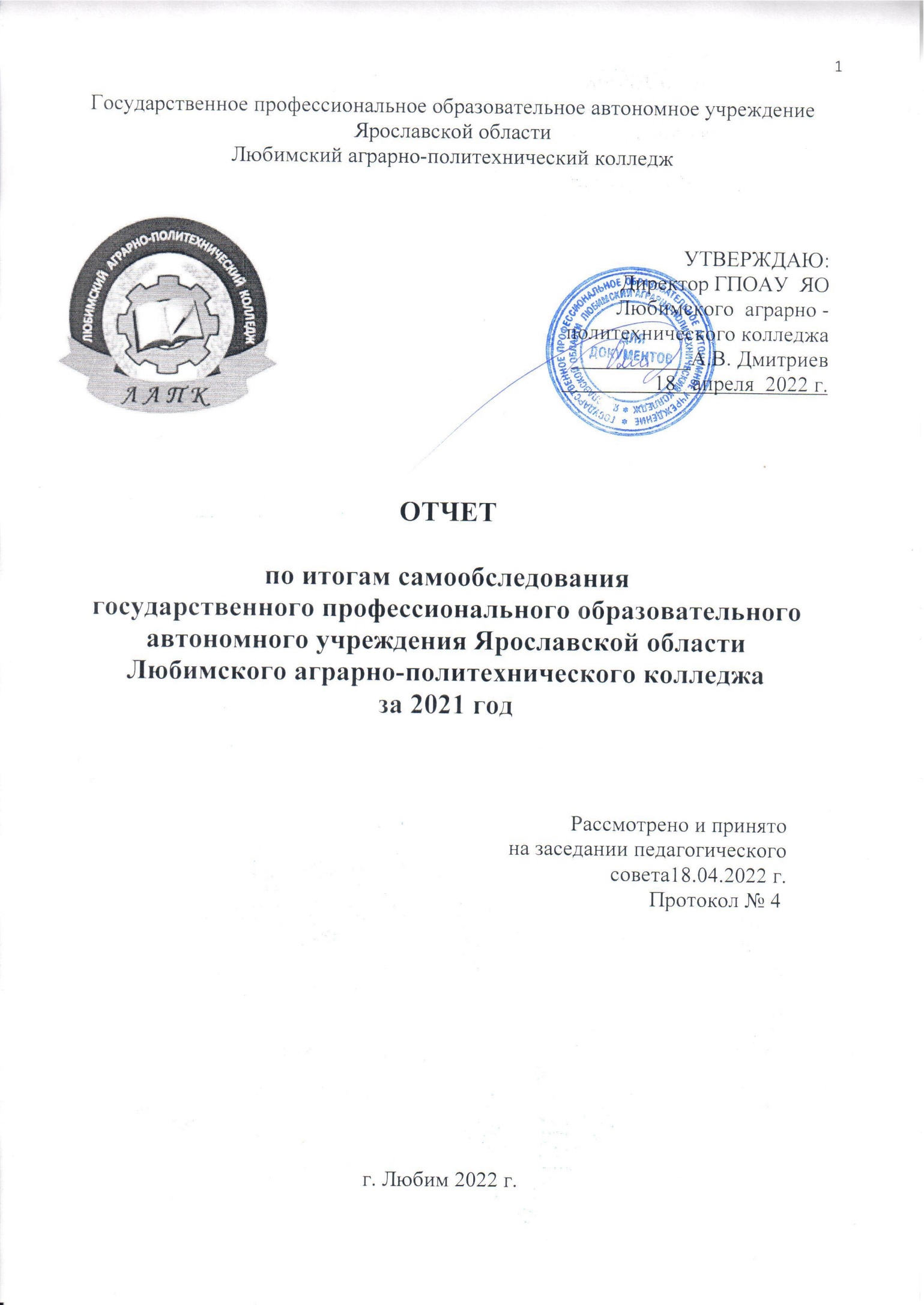 Содержание отчета                                  1.  ОБЩИЕ ПОЛОЖЕНИЯ.           В соответствии с Федеральным законом «Об образовании в Российской Федерации», предписывающим открытость и доступность информации о деятельности образовательной организации, на основании приказа директора Государственного  профессионального образовательного автономного учреждения Ярославской области  Любимского аграрно-политехнического колледжа  (ГПОАУ ЯО Любимский аграрно-политехнический колледж) от 10.03.2022г. проведена процедура самообследования за 2021 год.           Программа самообследования составлена на основе Порядка проведения самообследования образовательной организацией, утвержденного приказом Министерства образования и науки Российской Федерации от 14 июня 2013 г. № 462 (ред. от 14.12.2017г.) и приказа Министерства образования и науки Российской Федерации от 10.12.2013 г. № 1324.            Согласно утвержденному в колледже Плану проведения мероприятий по самообследованию процедура включала 3 этапа:          1 – планирование и подготовка работ по самообследованию (формирование нормативно-правовой базы проведения самообследования – создание приказа, утверждение комиссии, утверждение плана проведения мероприятий по самообследованию);          2 – организация и проведение самообследования;          3 – обобщение полученных результатов и формирование на их основе отчета о самообследовании.           Самообследование – процедура оценивания деятельности организации в целом. Процесс самообследования предполагает анализ и оценку деятельности преподавателей, обучающихся и руководства колледжа, которые носят системный характер и направлены на развитие образовательной среды и педагогического процесса, материально-технической базы, а также корректировку деятельности коллектива колледжа по реализации поставленных целей достижения соответствующего уровня качества подготовки обучающихся в соответствии с требованиями федеральных государственных образовательных стандартов по реализуемым специальностям (ФГОС СПО).           На основании приказа директора колледжа, в комиссию по планированию, подготовке и организации этапов самообследования вошли заместители директора, а также руководители структурных подразделений:Председатель комиссии: Дмитриев А.В., директор КолледжаЧлены комиссии: Самойлова И.В., заместитель директора, заместитель председателя комиссииВеселова Е.В., заместитель директора,Лаврентьева Л.В., заместитель директора,Тихонова М.Н., главный бухгалтер,Наумов Н.А., заместитель директора,Петухова М.Е., заведующий библиотекой.          В соответствии с программой самообследования был составлен План проведения мероприятий по самообследованию с указанием конкретных сроков и исполнителей; с членами комиссии проведены обучающие совещания по определению ключевых проблем самоанализа.          Процедура самообследования проведена в соответствии с требованиями:          1. Федерального закона «Об образовании в Российской Федерации» №273- ФЗ от 29.12.2012г.;         2. Приказа Министерства образования и науки Российской Федерации от 14 июня 2013г. № 464 «Об утверждении порядка организации и осуществления  образовательной деятельности по образовательным программам среднего профессионального образования»;         3. Приказа Министерства образования и науки Российской Федерации от 14 июня 2013г. № 462 «Об утверждении Порядка проведения самообследования образовательной организацией» (ред. от 14.12.2017);         4. Приказа Министерства образования и науки Российской Федерации от 10 декабря 2013г. № 1324 «Об утверждении показателей деятельности образовательной организации, подлежащей самообследованию»;         5.Федерального государственного образовательного стандарта среднего профессионального образования;       6.Федерального государственного образовательного стандарта основного общего образования;       7.Устава государственного профессионального образовательного автономного учреждения Ярославской области Любимского аграрно-политехнического колледжа;       8.Программы развития государственного профессионального образовательного автономного учреждения Ярославской области  Любимского аграрно-политехнического колледжа на 2018-2022 годы;       9.Положения о проведении самообследования в государственном  профессиональном образовательном автономном учреждении Ярославской области  Любимском аграрно-политехническом колледже;       10.Положения о текущем контроле успеваемости и промежуточной аттестации студентов ГПОАУ ЯО Любимского аграрно-политехнического колледжа;      11.Положения о проведении государственной итоговой аттестации по образовательным программам среднего профессионального образования  в ГПОАУ ЯО Любимском аграрно-политехническом колледже;      и  других нормативно-правовых актов федеральных государственных органов и органов государственной власти Ярославской области, осуществляющих государственное управление в сфере образования.         В ходе самообследования анализировались и оценивались следующие параметры:        1. Организационно-правовое обеспечение образовательной деятельности        2. Система управления образовательным учреждением        3. Структура подготовки специалистов        4. Содержание подготовки специалистов        4.1.Структура и содержание образовательных программ по аккредитуемым специальностям, профессиям        4.2.Информационно-методическое обеспечение образовательного процесса        4.3. Организация учебного процесса        5.    Качество подготовки специалистов        5.1. Требования при приеме        5.2. Уровень подготовки        5.3. Характеристика системы управления качеством обучения        6.    Воспитательная работа        7.    Условия реализации профессиональных образовательных программ        7.1. Кадровое обеспечение образовательного процесса        7.2. Материально-техническая база        7.3. Социально-бытовые условия        7.4. Финансовое обеспечение учреждения         В ходе самообследования были исследованы: нормативно-правовая документация, учебные планы и программы, расписание учебных занятий, график учебного процесса, учебно-методическое и информационное обеспечение, программная  документация по практическому обучению и трудоустройству выпускников, сведения о кадровом и материально-техническом, финансовом оснащении образовательного процесса.        Субъектами самообследования выступают все участники образовательного процесса. Степень их участия различна, но все они (преподаватели, обучающиеся, родители, работодатели) получают информацию в той или иной степени, анализируют ее.      Объектами самообследования являются:       1. Образовательный процесс и его результаты;       2.Характеристики всех участников образовательного процесса, их потребности и отношение к образовательному учреждению.       При проведении самоанализа в колледже объектами мониторинга явились:Общие показатели развития колледжаМатериально-техническая базаОбразовательные программыУчебно-методическое обеспечение образовательного процессаДеятельность ИПРНормативно-планирующая документацияДеятельность обучающихсяИнновационная деятельностьБезопасность участников образовательного процесса           Вся эта работа проводилась при проведении самооценки (самоанализа) в колледже. Результаты мониторинга отражены во всех разделах отчета по самообследованию.2.Организационно-правовое обеспечениеобразовательной деятельности          2.1. Полное наименование образовательного учреждения в соответствии с уставом: Государственное профессиональное образовательное автономное учреждение Ярославской области  Любимский аграрно-политехнический колледж.        2.2.  Местонахождение:        152470, Российская Федерация, Ярославская область, Любимский район,  г. Любим,  ул. Советская,  д. 4/21, что соответствует юридическому адресу.        2.3.  Телефон, факсТел.: 8 (48543) 2-34-49 (директор)Тел./факс: 8 (48543) 2-10-49 (документовед, зам. директора)Тел./факс: 8 (48549) 2-19-23 (Первомайский филиал)Тел.: 8 (48549) 2-28-05 (зав. Первомайским филиалом)Тел.: 8 (48543) 2-12-49 (заместители  директора)       2.4. Устав          Действующий Устав Колледжа утверждён приказом департамента образования Ярославской области от 14.02.2018 года и зарегистрирован в налоговом органе по месту нахождения: Межрайонной инспекции Федеральной налоговой службы №7 по Ярославской области.      2.5. Учредитель:           Ярославская область. Функции учредителя исполняет департамент образования Ярославской области.           Государственное профессиональное образовательное автономное учреждение Ярославской области Любимский аграрно-политехнический колледж  создан в соответствии с Гражданским кодексом Российской Федерации, Бюджетным кодексом Российской Федерации, Федеральным законом от 12 января 1996 года № 7-ФЗ «О некоммерческих организация», Федеральным законом от 29 декабря 2012 г. № 273-ФЗ «Об образовании в Российской Федерации» и приказом Департамента образования и подготовки кадров Администрации Ярославской области от 12.02.1972 № 90, как сельское профессионально-техническое училище № 6.             С января 2015 года учреждение сменило статус на государственное профессиональное автономное образовательное учреждение Ярославской области Любимский аграрно-политехнический колледж.     2.6. Имущество, форма владения             Оперативное управление:общая площадь зданий, сооружений – 3473 кв.м.; из них учебно-лабораторных -3224 кв.м.           Общая площадь учебных корпусов филиала – 378  кв.м.      2.7. Лицензия на осуществление образовательной деятельностиРеквизиты лицензии: Лицензия  серия 76 Л 02 № 0000243 выдана 27.01.2015 г. Департаментом образования Ярославской областиСрок действия лицензии – бессрочно.          Согласно действующей лицензии Колледж имеет право ведения образовательной деятельности по 26 основным образовательным программам среднего профессионального образования, а также по дополнительным профессиональным программам и программам профессионального обучения.          2.8. Свидетельство о государственной аккредитации         Реквизиты свидетельства об аккредитации: Свидетельство о государственной аккредитации серия 76 А 01 № 0000100 выдано 20.04.2018 г,   выдано департаментом образования Ярославской области.         2.9 Колледж аккредитован по следующим укрупненным группам профессий:08.00.00 Техника и технология строительства15.00.00  Машиностроение 19.00.00 Промышленная экология и биотехнологии23.00.00 Техника и технология наземного транспорта35.00.00 Сельское, лесное и рыбное хозяйство38.00.00 Экономика и управление39.00.00 Социология и социальная работа42.00.00 Средства массовой информации и информационно-библиотечное дело43.00.00 Сервис и туризмпо следующим укрупненным группам специальностей:08.00.00 Техника и технология строительства09.00.00 Информатика и вычислительная техника19.00.00 Промышленная экология и биотехнологии23.00.00 Техника и технология наземного транспорта35.00.00 Сельское, лесное и рыбное хозяйство38.00.00 Экономика и управление          2.10 Колледж в своей деятельности руководствуется:           Конституцией Российской Федерации, Гражданским кодексом Российской Федерации, Федеральным законом “Об образовании в Российской Федерации”,  другими законодательными актами Российской Федерации, нормативными  правовыми актами Министерства образования Российской Федерации, приказами департамента образования Ярославской области, Уставом колледжа, локальными нормативными актами колледжа.            2.11 Финансирование деятельности колледжа осуществляется за счет:средств областного бюджета, выделяемых на обеспечение образовательной деятельности по федеральным государственным образовательным стандартам;средств, получаемых от платной образовательной деятельности;средств, получаемых от осуществления предпринимательской и иной, приносящей доход деятельности;добровольных пожертвований и целевых взносов юридических и физических лиц;других источников, разрешенных законодательством РФ.        2.12 На основании Свидетельства о Государственной аккредитации колледж имеет право на выдачу своим выпускникам документа государственного образца о соответствующем уровне образования, на пользование печатью с изображением Государственного герба Российской Федерации.         2.13 Учебный процесс в колледже по  основным профессиональным образовательным программам осуществляется на основании ФГОС СПО, по основной образовательной программе основного общего образования на основании ФГОС ООО,  рабочих учебных планов и учебно-методических комплексов ОПОП и ООП.        2.14 Прием студентов в колледже осуществлялся на основании Правил приема, которые ежегодно разрабатываются и утверждаются директором.         Во всех сферах деятельности коллектив колледжа руководствуется приказами Министерства просвещения и науки Российской Федерации, Департамента образования Ярославской области и Рособрнадзора, приказами директора и решениями Педагогического  совета Колледжа.Вывод: В колледже   лицензионные нормативы выполняются. Организационно-правовое обеспечение образовательного процесса соответствует требованиям нормативных документов.         3.Система управления образовательным учреждением.      3.1.Соответствие организации управления образовательным учреждением уставным требованиям.       Управление Колледжем осуществляется в соответствии с законами и иными нормативными правовыми актами РФ, Уставом и иными локальными актами ГПОАУ ЯО Любимского аграрно-политехнического колледжа на принципах сочетания единоначалия и коллегиальности.       ГПОАУ ЯО Любимский аграрно-политехнический колледж самостоятелен в подборе и расстановке кадров, осуществлении учебной,  финансово-хозяйственной и иной деятельности в соответствии с законодательством РФ и Уставом колледжа.       Общее руководство Колледжем осуществляется органом самоуправления – Общим собранием трудового коллектива, в работе которого принимают участие все работники колледжа во главе с директором.         Управление Колледжем осуществляется на основе сочетания принципов самоуправления и единоначалия, опосредованно через функционирование Совета Колледжа и Общего собрания трудового коллектива.        Непосредственное управление деятельностью колледжа осуществляет директор, назначенный распорядительным документом Учредителя в порядке, установленном Правительством Ярославской области, и осуществляет свою деятельность на основании заключенного с Учредителем  трудового договора.       Основные направления управления Колледжем:обеспечение эффективного взаимодействия Колледжа с региональными органами управления образованием, социальными партнерами, обществомв целом;обеспечение успешного развития Колледжа;координация деятельности всех подразделений;мониторинг развития Колледжа;формирование системы управления качеством образовательного процесса по подготовке квалифицированных рабочих и служащих.           В структуру колледжа выделены учебные, административно-хозяйственные, социально-культурные, производственные и вспомогательные подразделения.          В соответствии с Уставом организационная структура Колледжа формируется и утверждается директором.           Организационная структура включает следующие подразделения:Первомайский филиал ГПОАУ ЯО Любимского аграрно-политехнического колледжа;Ресурсный центр профессиональной подготовки сельскохозяйственного профиля;Специализированный центр компетенции «Сельскохозяйственные машины»;Столовые;Пункт технического обслуживания          Действующая организационная структура сформирована в соответствии со спектром задач, связанных с деятельностью Колледжа. Все структурные подразделения осуществляют свою деятельность на основе положений, утвержденных директором Колледжа, и функционируют в составе учебного заведения как единый учебно-воспитательный комплекс.          Организация взаимодействия основных структурных подразделений Колледжа производится в соответствии с ежегодно разрабатываемым планом работы.          Взаимодействие структурных подразделений по совершенствованию основных направлений деятельности колледжа осуществляется на заседаниях методического совета, цикловых комиссий, а также на общих собраниях и еженедельных оперативных совещаниях при директоре колледжа.         Контроль качества работы всех структурных подразделений осуществляется на основе аналитического материала в форме отчётов заместителей директора в конце каждого месяца по итогам помесячного планирования. Итоги деятельности всех структурных подразделений подводятся на планёрке в конце каждой недели и месяца. Анализируется проделанная работа, её эффективность, обсуждаются проблемы, неисполненные пункты помесячного планирования, устанавливаются причины, делаются выводы.        Система планирования учебной, производственной и воспитательной работы выстраивается с учётом целей и задач, сформулированных в контексте модернизации системы образования Российской Федерации и Ярославской области.          В 2021 году в Колледже продолжалась работа по реализации мероприятий «Программы развития ГПОАУ ЯО Любимского аграрно-политехнического колледжа на 2018 – 2022 годы». Программа определяет стратегические ориентиры образовательной политики и основные направления развития колледжа.  В ней разработаны концептуальные основы преобразовательной деятельности, определены приоритетные направления образовательного учреждения, разработаны детальный план мероприятий по программе, а также ожидаемые конечные результаты реализации и показатели социально-экономической эффективности. Исходя из цели и задач Программы развития, составляется годовой план работы учреждения. Годовой план содержит аналитический материал, отражающий достижения и проблемы учебной, методической, производственной и воспитательной деятельности. Ежегодно определяется тема, цель и задачи для эффективного планирования всех направлений, а именно: методической работы объединений преподавателей общеобразовательных и спецдисциплин,  мастеров производственного обучения, план воспитательной работы, социально-педагогической, план работы библиотеки, общежития, спортивно-массовых мероприятий, мероприятий по охране труда, план внутриколледжного  контроля.      3.2 Нормативная и организационно-распорядительная документация         Для реализации целей и задач, поставленных перед педагогическим коллективом, разработана комплексная Программа развития на 2018-2022 годы. На ее основе разрабатывались текущие планы работы. В соответствии с целями и задачами, поставленными на учебный год, планировалась работа членов администрации, руководителей служб и структурных подразделений.Организация и исполнение Программы осуществляется педагогическим коллективом. Результаты выполнения Программы рассматривались на заседаниях Педагогического Совета, заседаниях методического совета, предметно-цикловых комиссий.          В 2021 году в Колледже издавались приказы: -  по организации учебного процесса;-  по личному составу сотрудников; -  по личному составу обучающихся; -  приказы по основной деятельности.         Должности работников Колледжа определены штатным расписанием на 2020 год, утвержденным директором Колледжа.          Основные профессиональные образовательные программы разработаны в соответствии с требованиями ФГОС СПО.        Учебно-программная документация Колледжа соответствует Федеральному государственному образовательному стандарту в части требований к минимуму содержания и уровню подготовки выпускников.          В рамках реализации проекта «Нормативно-правовое обеспечение образовательной деятельности» в колледже разработан «Сборник локальных актов ГПОАУ ЯО Любимского аграрно-политехнического колледжа», в котором собрана нормативная документация, разработанная в колледже по основным направлениям деятельности: организационная деятельность, учебно-методическая деятельность, образовательная деятельность,       социально-воспитательная деятельность. Ежегодно проводится работа по актуализации локальных актов Колледжа, по необходимости  вносятся изменения и дополнения, разрабатываются новые локальные акты. В марте-июне 2020 года были разработаны локальные акты, регламентирующие деятельность колледжа в условиях пандемии новой короновирусной инфекции:- О мерах по нераспространению новой короновирусной инфекции- Об организации образовательного процесса в период карантинных мероприятий- Об организации дистанционного обучения обучающихся- Об организации промежуточной аттестации обучающихся- Об организации государственной итоговой аттестации- Об организации учебного процесса в новом 2020-2021 учебном году  и другие нормативные акты Колледжа, регулирующие деятельность колледжа в период ограничительных мер по нераспространению новой короновирусной инфекции          Работа колледжа регламентируется локальными актами:Положение о Совете колледжаПоложение о Собрании трудового коллективаПоложение о педагогическом советеПоложение о методическом советеПоложение о совете по профилактике правонарушений и безнадзорности среди несовершеннолетнихПоложение о библиотекеПоложение об общежитииПоложение о совете общежитияПоложение о филиале ГПОАУ ЯО Любимского аграрно-политехнического колледжаПравила внутреннего трудового распорядка работниковПоложение о внебюджетной деятельности и расходовании внебюджетных средствПоложение о приносящей доход деятельности ГПОАУ ЯО Любимском аграрно-политехническом колледжеПорядок приёма обучающихсяПравила внутреннего распорядка для обучающихсяДолжностные инструкцииПоложение о порядке формирования приёмной комиссииПоложение о социальной стипендииПоложение об оплате трудаПоложение о внутреннем контролеПоложение о проведении промежуточной аттестации и переводе обучающихся на следующий курсПоложение об итоговой аттестации обучающихсяПоложение о производственном обученииПоложение об учебной практикеПоложение об индивидуальном плане обучения и ускоренном обучении студентовПоложение об исправлении неудовлетворительных оценокПоложение об обязательных контрольных работахПоложение об организации самостоятельной работы обучающихсяПоложение о кабинете, лаборатории, мастерскойПоложение об обучении инвалидов и лиц с ограниченными возможностями здоровьяПорядок оформления, возникновения, приостановления и прекращения отношений между ГПОАУ ЯО ЛАПК и обучающимися и (или) родителями (законными представителями) несовершеннолетних обучающихсяПоложение об отчислении(исключении) студентовПоложение о комиссии по урегулированию споров между участниками образовательного процессаПоложение об условиях приема на обучение по дополнительным образовательным программам, а также на места с оплатой стоимости обученияПоложение об аттестации педагогических работников с целью подтверждения соответствия занимаемой должностиПоложение о комплексной безопасности колледжаи другие нормативные локальные акты колледжа, регулирующие его деятельность.Анализ локальных нормативных актов ГПОАУ ЯО Любимского аграрно-политехнического колледжа:        «Положение о Педагогическом Совете  ГПОАУ ЯО Любимского аграрно-политехнического колледжа»  содержит общие положения, основные задачи Педагогического Совета, организацию работы Педагогического Совета, делопроизводство Педагогического Совета        «Положение о методическом совете» разработано с целью улучшения качества обучения квалифицированных рабочих в соответствии с требованиями государственных стандартов. В положении определены задачи, содержание методической работы методобъединений, планирование и учёт методической работы.       «Положение о совете по профилактике правонарушений и безнадзорности несовершеннолетних в ГПОАУ ЯО Любимском аграрно-политехническом колледже» определяет цель, функции совета, состав и права.       «Положение о библиотеке» определяет задачи, основные функции, права и ответственность, правила пользования библиотекой, права, обязанность и ответственность читателей, права и обязанности библиотеки, порядок записи читателей в библиотеку.       «Положение об общежитии» регламентирует права и обязанности проживающих в общежитии, обязанности администрации колледжа, общежития, порядок заселения.       «Положение о совете общежития» определяет задачи, деятельность и структуру.       «Положение о филиале ГПОАУ ЯО Любимского аграрно-политехнического колледжа» содержит общие положения, порядок организации филиала, содержание и организацию образовательного процесса, организацию учебно-воспитательной работы, определяет участников образовательного процесса, руководство филиалом инженерно-педагогические кадры, регламентирует финансово-хозяйственную деятельность филиала.       «Правила внутреннего трудового распорядка для работников ГПОАУ ЯО Любимского аграрно-политехнического колледжа» (приложение к коллективному договору) содержит общие положения, информацию об управлении Колледжем, организацию образовательного процесса, ограничения по физической нагрузке на обучающихся, приём и увольнение персонала, основные права и обязанности работников, основные обязанности администрации, поощрения и взыскания работников      «Положение о внебюджетной деятельности и расходовании внебюджетных средств ГПОАУ ЯО Любимского аграрно-политехнического колледжа» определяет общие положения, перечень источников внебюджетной деятельности, порядок организации внебюджетной деятельности, порядок получения и расходования внебюджетных средств.        «Порядок приёма обучающихся в ГПОАУ ЯО Любимский аграрно-политехнический колледж» содержит общие положения, организацию приёма в колледж, организацию информирования поступающих, приём документов, зачисление в образовательное учреждение.        «Правила внутреннего распорядка для обучающихся» содержит правила для обучающихся, правила внутреннего распорядка.        «Положение о приносящей доход деятельности ГПОАУ ЯО Ллюбимском аграрно-политехническом колледже» содержит общие положения, перечень платных образовательных услуг, порядок получения и расходования средств, два приложения о трудовом соглашении и договор на оказание платных образовательных услуг в сфере профессионального образования.        «Положение о порядке формирования приёмной комиссии в ГПОАУ ЯО Любимского аграрно-политехнического колледжа» содержит общие положения, порядок формирования приёмной комиссии, состав, полномочия, деятельность приёмной комиссии.        «Положение о стипендиальном обеспечении ГПОАУ ЯО Любимского аграрно-политехнического колледжа» содержит общие положения, порядок назначения и выплаты стипендии, осуществление материальной поддержки.        «Положение о системе оплаты труда работников ГПОАУ ЯО Любимского аграрно-политехнического колледжа» содержит общие положения, должностные оклады, компенсационные выплаты, стимулирующие выплаты, премии, материальная помощь, норм рабочего времени, нормы учебной нагрузки.        «Положение о внутреннем контроле ГПОАУ ЯО Любимского аграрно-политехнического колледжа» содержит общие положения, планирование контроля, проведение контроля, учёт контроля.        «Положение о проведении промежуточной аттестации и переводе обучающихся на следующий курс ГПОАУ ЯО Любимского аграрно-политехнического колледжа» содержит общие положения, текущий контроль знаний обучающихся, промежуточную аттестацию, планирование и проведение промежуточной аттестации по предметам теоретического и производственного обучения, проведение повторной аттестации, перевод обучающихся на следующий курс обучения.         «Положение о порядке проведения итоговой аттестации обучающихся ГПОАУ ЯО Любимского аграрно-политехнического колледжа» содержит общие положения, состав аттестационной комиссии и её функции, содержание итоговой аттестации, порядок и организацию проведения итоговой аттестации, порядок присвоения квалификации и выдачи документа об образовании.         «Положение о производственном обучении и производственной практике в ГПОАУ ЯО Любимском аграрно-политехническом колледже» содержит общие положения, организацию производственного обучения, учебной практики, обучение обучающихся в период производственной практики, порядок организации производственной практики, обязанности и права участников образовательного процесса по организации и проведению учебной практики (производственного обучения) и производственной практики.          Работа по внутреннему (должностному) контролю регламентируется «Положением о внутреннем контроле» и единым планом контроля, который является составной частью годового плана работы колледжа. Внутренний контроль осуществляется по следующим направлениям: состояние и использование учебно-материальной базы, учебно-планирующая документация, выполнение учебных планов и программ, контроль за качеством знаний, умений и навыков, контроль за методической работой, контроль за организацией учебного процесса, организация производственной практики, состояние внеклассной учебной работы, организация и состояние профориентационной работы, организация воспитательной работы, контроль за исполнением приказов директора, педсовета, комиссий, совещаний.          Внутренний контроль по всем данным направлениям осуществляют директор и его заместители. Результаты контроля представляются и обобщаются в виде таблиц, графиков, диаграмм, по анализу которых составляются аналитические справки, издаются распоряжения и приказы. Аналитические материалы по внутреннему контролю доводятся до сведения инженерно-педагогических работников через информационные стенды, контроль за посещением обучающихся оглашается на общеколледжных линейках и родительских собраниях, а для педагогических работников рассматриваются на инструктивно-методических совещаниях, планерках, педагогических советах.       Вывод: Результаты самообследования показали, что существующая система управления колледжем, собственная нормативная и организационно-распорядительная документация соответствуют действующему законодательству, Уставу ГПОАУ ЯО Любимского аграрно-политехнического колледжа, обеспечивают рациональное взаимодействие всех подразделений колледжа в организации образовательного процесса. Внутренний аудит нормативной базы колледжа показал, что качество и оформление локальных актов соответствуют принципам законности, целесообразности и системности. Количество нормативных документов, регламентирующих образовательную базу деятельности колледжа, следует признать необходимым и достаточным. Протоколы всех коллегиальных органов управления, цикловых методически комиссий ведутся регулярно, соответствуют требованиям делопроизводства. Все необходимые распорядительные документы имеются в наличии, оформление соответствует ГОСТ, ЕСКД, ЕСТД.     Управленческие действия, обеспечивающие полученные результаты:	 реализация  Программы развития  колледжа на период 2018–2022 гг. В программе определены основные цели и задачи развития колледжа, миссия, критерии измерения эффективности реализации мероприятий программы. Наблюдается значительная положительная динамика по степени реализации целей и задач;	проведение мероприятий, направленных на пропаганду здорового образа жизни;	создание системы обучения персонала;	обсуждение на педагогических советах, методических советах вопросов, направленных на улучшение результатов ИГА, промежуточной аттестации, отдельных групп обучающихся, отдельных обучающихся 	стимулирование и мотивация педагогических работников на использование индивидуальных приёмов и методов обучения  учащихсяПрофессионально-квалификационная структура.Структура подготовки специалистов в Колледже       Структура подготовки специалистов ориентирована на профессиональные образовательные программы среднего профессионального образования на базе основного общего и среднего общего образования.  В 2020 – 2021 учебном году форма обучения в ГПОАУ ЯО Любимском аграрно-политехническом колледже –очная.       Вопросами совершенствования качества обучения и воспитания студентов, методической работы занимается методический совет под руководством заместителя директора. Для решения текущих организационно-методических вопросов в колледже функционируют 3 цикловые комиссии: ЦК мастеров п\о и преподавателей спецдисциплин технического профиля, ЦК преподавателей общеобразовательных дисциплин, ЦК мастеров п\о и преподавателей спецдисциплин социально-экономического  профиля.       Перечень основных профессиональных образовательных программ, по которым осуществлялась подготовка в 2020-2021 учебном году:        Стабильность выпуска рабочих по специальностям и профессиям реализуемых образовательных программ обусловлена интересом работодателей к специалистам этих профессий. Их подготовка согласована с работодателями и ведется по их заявкам.       Сведения о контингенте за  2021  год  представлены в   Приложениях 1-7.       Выполнение контрольных цифр приема осуществляется за счет серьезного подхода к  профориентационной работе, улучшения и повышения имиджа  колледжа в городе Любим, п. Пречистое,  Любимском, Первомайском Муниципальных районах, а также в близлежащих районах Ярославской области и смежных областей, а также за счет ориентации на региональные потребности рынка труда в отраслевых специалистах технического профиля, сельскохозяйственного профиля, социальной сферы.                       Колледж систематически принимает участие в ярмарках учебных мест, проводит Дни открытых дверей, информирует население через средства массовой информации, сайт колледжа, проводятся профориентационные мероприятия непосредственно в школах не только Любимского и Первомайского районов, но и в других муниципальных районах   Ярославской области и других областей.          С февраля 2016 году на базе Любимского аграрно-политехнического колледжа реализуется проект «Профессиональные пробы как способ профессионального самоопределения учащихся». В проекте принимают участие все общеобразовательные школы Любимского и Первомайского районов. В 2020- 2021 учебном  году через данный проект обучение в Колледже  по 6 программам прошли около  300 обучающихся общеобразовательных школ Первомайского и Любимского районов.        Благодаря наличию общежития численность иногородних обучающихся и студентов составляет 10%- 20 %.       Прием на основные профессиональные образовательные программы осуществляется:        На очное отделение: на базе основного общего образования и среднего  общего образования.         На образовательные программы профессионального обучения: на базе специальных (коррекционных) учебных заведений.         Прием в Колледж осуществляется на основании: Федерального Закона «Об образовании в Российской Федерации» от 29 декабря 2012года № 273-ФЗ;Порядка приема граждан на обучение по образовательным программам среднего профессионального образования, утвержденным приказом Министерства просвещения и науки Российской Федерации; Типового положения о специальном-коррекционном образовательном учреждении для обучающихся, воспитанников с отклонениями в развитии (утвержденном постановлением Правительства РФ от 12 марта 1997г. №288);Правил приема в ГПОАУ ЯО Любимский аграрно-политехнический колледж;Положения о приемной комиссии.         4.2 Исполнение государственного задания         Прием абитуриентов в колледж осуществляется на основании Правил приема и проводится согласно контрольным цифрам, утвержденным приказом Департамента образования Ярославской области. Для осуществления приема ежегодно приказом директора назначается приемная комиссия, разрабатывается положение о приемной комиссии, правила приема в колледж. В Приложении 2 приведены данные по формированию приема за отчетный период. В соответствии с контрольными цифрами приема набор по программам среднего профессионального образования на бюджетной основе составил 204 человека. Динамика приема составила 105%.          Анализ структуры подготовки специалистов в  ГПОАУ ЯО Любимском аграрно-политехническом колледже позволяет сделать следующие выводы:Численность контингента обучающихся соответствует требованиям действующей лицензии. Программы  среднего  профессионального образования,   по которым осуществляется подготовка обучающихся и студентов всех форм обучения в колледже по действующим учебным планам, соответствуют  лицензионным требованиям. Анализ работы приемной комиссии показывает, что документы, регламентирующие деятельность приемной комиссии (Положение о приемной комиссии, Порядок  приема в колледж)  соответствуют нормативным правовым актам Министерства образования и науки Российской Федерации; приказы  о создании приемной комиссии, об организации приема на обучение, о зачислении на 1 курс обучения имеются.  Приемная комиссия знакомит абитуриентов в обязательном порядке с копией лицензии на право ведения образовательной деятельности и свидетельства о государственной аккредитации образовательного учреждения с приложениями, с правилами приема в колледж не только посредством оформления соответствующих стендов с информацией и образцами документов, необходимыми при поступлении в колледж, но и индивидуально по обращениям конкретных граждан в ходе приема, а также через официальный сайт колледжа.  Для совершенствования работы по формированию контингента обучающихся ведется профориентационная работа. В колледже разработан  план профориентационной  работы, в рамках которого колледж проводит «День открытых дверей»,  организуются встречи с учащимися выпускных классов  общеобразовательных учреждений, а также мастер-классы для учащихся 9 классов, создаются информационные материалы о колледже, рекламные ролики, публикации в газетах, выступление студентов колледжа в школах.В рамках реализация проекта «Профессиональные пробы как способ профессионального самоопределения учащихся» в колледже разработаны 6 программ профессиональных проб, в которых приняли участие около 300 обучающихся 7- 8-9 классов ООШ Любимского и Первомайского районов.Организуются экскурсии учащихся ООШ во время проведения  в колледже олимпиад и конкурсов профессионального мастерства, как внутриколледжных, так и регионального уровня, проведения регионального чемпионата  WorldSkills «Молодые профессионалы», «Абилимпикс».Активизируется работа по изучению потребностей в рабочих кадрах города, района и региона и открытию новых востребованных  профессий5. Содержание подготовки выпускников           5.1 Структура и содержание образовательных программ по аккредитуемым специальностям и направлениям         Подготовка специалистов в Колледже в 2020 – 2021 учебном  году по всем реализуемым основным профессиональным образовательным программам, осуществляется в соответствии с федеральными государственными образовательными стандартами среднего профессионального образования.          Основные профессиональные образовательные программы, реализуемые в колледже, согласованы и имеют рецензию работодателей.        Структура и содержание рабочих учебных планов (федеральные компоненты) отвечают государственным требованиям к минимуму содержания и уровню подготовки выпускников Федеральных государственных образовательных стандартов  среднего профессионального образования и примерным учебным планам по специальностям (при наличии).         Дисциплины по профессиям,  а также региональные компоненты Федеральных государственных образовательных стандартов среднего профессионального образования представлены в рабочих учебных планах дисциплинами, рекомендованными разработчиками стандартов по соответствующим профессиям и специальностям, дисциплинами, связанными с региональными потребностями, интересами работодателей, обеспечивают подготовку выпускников в соответствии с квалификационными характеристиками, установленными Федеральными государственными образовательными стандартами  среднего профессионального образования и содержательно дополняют дисциплины федерального компонента.           Структура и содержание учебных планов отвечают требованиям Федеральных государственных образовательных стандартов среднего профессионального образования и примерным учебным планам по специальностям (профессиям).           В Колледже разработано и действует Положение о методическом Совете, Положение об учебно-методическом комплексе, на основании которых разрабатываются учебно-методические комплексы дисциплин, междисциплинарных курсов, профессиональных модулей.            Рабочие программы разработаны преподавателями колледжа, рассмотрены на методическом совете, утверждены заместителями директора в установленном порядке.            Имеющаяся лабораторная база позволяет проводить лабораторные и практические работы в соответствии с требованиями Федеральных государственных образовательных стандартов. В образовательном процессе в 22 учебных кабинетах используются информационные технологии (мультимедийные демонстрирующие комплексы, тестовые программы, ЭОРы и т.п.).           Колледж   разработал и утвердил ОПОП  по ФГОС СПО по профессиям ТОП-50 и ТОП-регион, таким как «Мастер  по обслуживанию инженерных сетей ЖКХ», «Повар, кондитер» и  специальностям «Управление, эксплуатация и обслуживание многоквартирного дома», «Эксплуатация и ремонт сельскохозяйственной техники». Доработаны Учебные планы, введены новые дидактические единицы с учетом требований работодателей, профессиональных стандартов, методик проведения чемпионатов WorldSkills.          Рабочие учебные планы, разработанные в соответствии с   ФГОС, по циклам дисциплин (гуманитарных и социально-экономических; общих математических и естественнонаучных; общепрофессиональных) и циклу профессиональных модулей соответствуют перечню дисциплин и профессиональных модулей и объему часов каждого блока Федеральному государственному образовательному стандарту среднего профессионального образования.           Рабочие программы включают в себя: титульный лист, пояснительную записку, календарно-тематический план учебной дисциплины, раздел «Содержание  учебной дисциплины», требования к знаниям и умениям по каждому разделу и теме, тематику лабораторных и практических работ, виды самостоятельной работы студентов, критерии оценки выполнения самостоятельной работы, перечень литературы, контрольные вопросы к зачету, экзаменационные вопросы,  контрольные работы, перечень курсовых проектов (работ) при наличии.	Рабочие программы  дисциплин имеют внутреннюю рецензию, а программы практик и внешнюю рецензию (согласования с работодателями).Рабочая программа составляется на основе примерной программы учебной дисциплины для учреждений среднего профессионального образования, реализующих образовательную программу среднего общего образования при подготовке квалифицированных рабочих, служащих и специалистов среднего звена, рассматривается на заседании цикловой методической комиссии и утверждается заместителем директора  до начала учебного года.	По мере изменений, вносимых в учебные планы по профессиям/специальностям, с учетом развития науки, техники, культуры, экономики, технологий, рабочие учебные программы корректируются.	Дублирование в содержании дисциплин исключается обсуждением рабочих программ на заседаниях цикловых методических комиссий соответствующего профиля. Уделяется внимание  наличию и своевременности использования дисциплинарных связей, практической ориентированности содержания учебных дисциплин.           Основные профессиональные образовательные программы обеспечены учебно-методической документацией по всем дисциплинам, междисциплинарным курсам и профессиональным модулям.В учебном процессе применяются два вида самостоятельной работы: аудиторная и внеаудиторная.Внеаудиторная самостоятельная работа планируется по всем дисциплинам, исходя из объёмов максимальной нагрузки, выполняется по заданию преподавателя,  без его непосредственного участия.Объём времени,  отведенный на  внеаудиторную самостоятельную работу, отражается: в рабочем учебном плане – в целом по теоретическому обучению, каждому из циклов дисциплин, по каждой дисциплине.в тематических планах рабочих программ с распределением по темам и разделам.в календарно-тематическом плане дисциплины с распределением по темам.  	Содержание внеаудиторной самостоятельной работы определяется в соответствии с видами заданий, согласно рабочей программе учебной дисциплины.     	Преподавателями используются следующие виды внеаудиторной самостоятельной работы:- для овладения знаниями: чтения текста (учебника, первоисточника, дополнительной литературы); составление плана текста; графическое изображение структуры текста; конспектирование текста; выписки из текста; работа со словарями и справочниками; ознакомление с нормативными документами;- для ознакомления и систематизации знаний: работа с конспектами лекций (обработка текста); написание изложений; повторная работа над учебным материалом (учебника, первоисточника, дополнительной литературы, аудио и видеозаписей); составление плана и тезисов ответа; составление таблиц; изучение нормативных материалов; ответы на контрольные вопросы; аналитическая обработка текста (аннотирование, рецензирование, реферирование); подготовка сообщений; подготовка рефератов, докладов; составление библиографии; тематических кроссвордов;- для формирования умений: решение задач и упражнений по образцу; решение вариативных задач и упражнений; выполнение виртуальных лабораторных работ; решение ситуативных производственных задач; подготовка курсовых работ и проектов.     	Для реализации студентами внеаудиторной самостоятельной работы преподаватели выдают вопросы, задания, готовят электронные методические комплексы по выполнению самостоятельной работы, проводят инструктаж по выполнению задания, который включает цель задания, его содержание, сроки выполнения, ориентировочный объём работы, основные требования к результатам работы, критерии оценки, предупреждает о возможных типичных ошибках. Инструктаж проводится преподавателями за счёт объёма времени, отведенного на изучение дисциплины.        	Организацию самостоятельной работы студентов  обеспечивает следующее:- Перечень видов самостоятельной работы по дисциплине.- Контрольные задания и методические указания для студентов.- Опорные конспекты.- Методические разработки по отдельным темам дисциплины.- Перечень теоретических вопросов для самостоятельного изучения.- Распечатки материалов к самостоятельному изучению.- Темы рефератов по дисциплине с указаниями к их написанию.- Справочники формул, терминов.- Комплекты текстов.- Задания расчетного характера.     	В качестве форм и методов контроля внеаудиторной самостоятельной работы используются домашние контрольные работы, семинары, зачёты, тестирование, контрольные работы, защита творческих работ.          Внеаудиторная самостоятельная работа сопровождается методическим обеспечением и обоснованием времени, затрачиваемого на ее выполнение. По каждой дисциплине, междисциплинарному курсу, модулю разработаны программы организации и проведения самостоятельной работы студентов, разработаны методические рекомендации по выполнению внеаудиторной самостоятельной работы студентами.     	Большое внимание преподавателями колледжа уделяется вовлечению студентов в учебно-исследовательскую деятельность, которая организуется в учебное и во внеучебное время. Исследовательская работа ведется в следующих основных формах:проблемное изучение материала на лекциях и семинарах;частично-поисковая деятельность при выполнении лабораторных и практических работ;самостоятельная исследовательская деятельность при составлении рефератов;выполнение курсовых проектов с демонстрацией изготовленных студентами моделей.Исследовательская работа студентов способствует их творческому развитию, повышает их интеллектуальный, творческий потенциал, ведет к развитию профессионального мастерства.Преподаватели большое внимание уделяют изучению и внедрению различных форм и методов учебно-исследовательской работы, прививают интерес к учебно-исследовательской работе во время занятий и во внеурочное время. Такая работа способствует повышению интереса к изучению дисциплин, развивает творческие способности и исследовательские навыки, развивает эрудицию и широту кругозора. В процессе работы студенты учатся обобщать и анализировать, систематизировать материал и делать самостоятельные выводы.          По всем дисциплинам, междисциплинарным курсам разработаны Программы лабораторных и практических работ и методические рекомендации по их выполнению.         Для аттестации обучающихся на соответствие их персональных профессиональных достижений поэтапным требованиям соответствующей ОПОП (текущая и промежуточная аттестация) разработаны контрольно-оценочные средства, созданы фонды оценочных средств, позволяющие оценить знания, умения и освоенные компетенции  5.2. Информационно-методическое обеспечение образовательного процесса             За отчетный период основными целями совершенствования информационной системы  было  использование образовательных информационных технологий в учебных образовательных программах, преподаваемых в колледже, внедрение новой ЭВТ, обновление и расширение имеющегося в колледже парка электронно-вычислительной техники и программного обеспечения для выхода на более качественный уровень обучения, расширение информационного пространства  за счёт использования информационно-образовательной среды учебных заведений Ярославской области и России, обучение ИПР ИКТ для дальнейшего повышения эффективности и качества образовательных услуг.              Основными задачами библиотеки колледжа являются:- наиболее полное обеспечение литературой учебного процесса;- своевременная выдача учебников и учебных пособий.Приобретение учебной литературы осуществляется на основе      заявок отпредседателей ПЦК и преподавателей соответствующих         дисциплин посогласованию с директором Колледжа, заместителями директора.            Книжный фонд библиотеки на 01.01.2022г. составляет 6313 экземпляров. Из них учебной литературы-3225 экземпляров, методической литературы – 648 экземпляров, художественной – 2440 экземпляров.  Книжный фонд формируется в соответствии с профилем колледжа с учетом учебных планов и информационными потребностями преподавательского и студенческого состава. Библиотека располагает достаточным количеством наименований и экземпляров дополнительной литературы по профилю образовательных программ. Обеспеченность учебной литературой по дисциплинам образовательных программ в среднем по колледжу составляет 1 экз. на одного обучающегося.         Преподаватели и обучающиеся имеют возможность работать с электронными версиями учебных и методических пособий. В 2021 году в библиотеке были обновлены каталоги имеющейся учебной, справочной литературы, обновлена база информации о наличии учебной, справочной, дополнительной литературы по образовательным программам.          Кроме этого, преподаватели и обучающиеся имеют доступ к ЭБС «Лань» и ЭБС «Знаниум». У колледжа заключен договор с академией Юрайт по использованию электронной образовательной платформы и электронной библиотечной системы Юрайт. Каждый преподаватель в своей работе так же  использует и другие  электронные образовательные платформы (ЭОР) по своим дисциплинам.           В 2020 - 2021 году продолжилась работа коллектива по выполнению мероприятий Программы информатизации : переход на качественно новый уровень в подходах к использованию компьютерной техники и информационных технологий в учебно - воспитательном процессе и процессе управления;совершенствование условий для воспитания у обучающихся информационной культуры; расширение информационного пространства образовательного учреждения; повышение качества подготовки выпускников на основе использования информационных и телекоммуникационных технологий в учебном процессе.      При реализации данной Программы  решались следующие задачи:подготовка и повышение квалификации административных, педагогических работников в области информационных технологий; анализ состояния образовательной информационной среды Колледжа;обеспечение компьютерной техникой, общесистемным и прикладным программным обеспечением; создание электронных учебных материалов;автоматизация управленческой деятельности.    Для решения этих целей и задач колледж имеет:     -    2 компьютерных класса, которые оснащены современными компьютерами      -    лаборатория информационных технологий     -    локальная сеть;     -    разрабатываются и обновляются ТЕСТЫ (контрольный опрос), используемые преподавателями при проведении занятий;     -   программы «1-С Бухгалтерия» и её модули  и «КРИСТА» для сотрудников бухгалтерии, которые автоматизируют процесс управления документооборотом, а также используются в обучении по специальностям «Мастер по обработке цифровой информации»,  «Информационные системы»     -   программы «Консультант +» и «Гарант», позволяющие студентам обучаться работать, а  сотрудникам и администрации колледжа  эффективно и грамотно работать с документами областного и федерального уровня и своевременно и оперативно решать поставленные перед образовательным учреждением задачи, не нарушая законность;        - выход в систему управления глобальной сети ИНТЕРНЕТ, обеспечивает доступность к различным информационным ресурсам (новостным, образовательным, правовым и др.), что позволяет своевременно и грамотно реагировать на происходящие процессы в сфере управления, обучения и воспитания.          Колледж  имеет свой Сайт, размещённая на нём информация  и работа в сетевых сообществах, значительно повышает информированность респондентов (преподавателей, родителей, обучающихся и других заинтересованных лиц).         В колледже одним из приоритетных направлений процесса обучения является формирование у обучающихся информационно-коммуникационных компетенций. Каждый обучающийся полученные знания в области информатики применяет при изучении других дисциплин и для получения дополнительного образования.           Общее количество персональных компьютеров в Колледже - 67 единиц. В том числе используется в учебном процессе - 49 компьютеров. В настоящее время 22 учебных кабинета оснащены мультимедийными системами (проектор, компьютер, экран), в трех кабинетах ИКТ и информационных технологий  имеется доступ к Интернету и локальная сеть. Обучающиеся и преподаватели имеют возможность бесплатного доступа к ресурсам  сети Интернет.        В  фонде медиатеки  имеется  более 120 наименований ОЭРов: учебные, мультимедийные обучающие программы, презентационные материалы к урокам, электронные контрольно-оценочные средства, таблицы и другие материалы.       Недостаточность учебно-методической литературы по специальным и общепрофессиональным дисциплинам (вследствие недостаточного издания литературы, рекомендуемой как обязательной) компенсируется созданием электронных учебников и учебных пособий (на данный момент создано более 90 учебных электронных материалов: по специальным дисциплинам – 36 дисков, по общеобразовательным -54). Методическим советом разработаны методические пособия по созданию электронных  пособий,  рабочих тетрадей, презентаций.        Колледж использует электронные ресурсы ЭБС «Лань», ЭБС «Знаниум» ЭБС Юрайт.        Кроме этого, в рамках реализации договоров о сетевом взаимодействии Колледж обменивается учебно-методической литературой и методическими пособиями с другими  профессиональными образовательными организациями Ярославской области.  5.3 Организация учебного процесса          Учебный процесс в колледже организуется в соответствии с графиками учебного процесса , разрабатываемыми на каждый учебный год.          В колледже  имеются графики учебного процесса за все годы обучения, они отражают последовательность теоретического и производственного обучения каждой группы. График учебного процесса составляется к началу учебного года в соответствии с рабочими учебными планами и утверждается директором. Составление графика учебного процесса и контроль за его выполнением возложен на заместителей директора. Графики учебного процесса соответствуют нормативным требованиям. Все изменения графика учебного процесса в течение учебного года в связи с производственной необходимостью оформляются приказом директора.          Практическая деятельность обучающихся осуществляется на основе разработанной учебно-программной документации в соответствии с Положением об организации учебной и производственной практики. По профессиям «Тракторист-машинист сельскохозяйственного производства» и «Мастер сельскохозяйственного производства»  разделы учебной практики  отрабатываются  в помещениях производственного комплекса. В конце 1-ого и начале 2  курсов  обучения при проведении весенне-осенних полевых работ учебная практика организуется  в  учебном хозяйстве. В конце 2-ого, начале 3 курса обучения и учебную и  производственную практику обучающиеся проходят  в СПК и  хозяйствах района, согласно заключенных договоров. В настоящее время в рамках реализации Проекта «Интеграция профессионального образования и производства» распределение и закрепление мест практик, перечень работ определяет Совет по интеграции профессионального образования и производства, созданный  в колледже при участии работодателей, социальных партнеров и при поддержке Администрации Любимского МР.             В 2015 году  колледж  вступил   в проект  «Дуальное образование». В рамках реализации этого проекта заключены договоры о сотрудничестве с  ООО «АгриВолга», Агрофирмой «Пахма»(Ярославский район Ярославская область), СПК (Колхоз) «Прогресс» (Ярославский район), СПК (колхоз)  «Новый путь»  (Борисоглебский район Ярославская область), ООО «Новая жизнь» (Гаврилов-Ямский район Ярославская область), ООО «Тепличный комбинат Ярославский» (Ярославский район), ООО «Красный октябрь» (Любимский район). Обучающиеся 2-4 курсов по профессии «Мастер  с\х   производства»,      « Тракторист  -  машинист сельскохозяйственного производства», по специальности «Эксплуатация и ремонт сельскохозяйственной техники и оборудования» часть учебной практики и производственную практику проходят на производственных  участках этих предприятий.           По профессии «Продавец, контролер-кассир», учебную практику  обучающиеся 1 курса проходят в лаборатории, на последующих курсах   производственная практика  проводится в магазинах, согласно заключенных договоров.          По профессии «Тракторист-машинист»  практическая часть обучения отрабатывается на базе Ресурсного    центра    и на    предприятиях района.          По профессии «Парикмахер» учебную практику  обучающиеся 1 курса проходят в лаборатории парикмахеров, на последующих курсах   производственная практика  проводится в салонах города и поселка, согласно заключенных договоров.         По профессии «Повар, кондитер» учебную практику  обучающиеся 1 курса проходят в лаборатории поваров, на последующих курсах   производственная практика проводится в     столовых     школ   и колледжа.          Оборудование учебно-производственных мастерских позволяет в полном объеме изучать программу, рабочие места для прохождения учебной и производственной практики на предприятиях комиссионно обследуются на соответствие требованиям охраны труда и обеспечения выполнения учебно-производственных работ соответствующих профессий. Контроль, организуемый мастерами производственного обучения, старшим мастером, заместителем директора по учебно-производственному обучению, осуществляется систематически в соответствии с графиком посещения баз практики, ведется журнал производственного обучения, где заполняются формы № 4 и 5. По окончании практики обучающиеся предоставляют дневники учета учебно-производственных работ при обучении на производстве и производственную характеристику. Выполнение планов производственного обучения  составило 100%,  программа выполняется в полном объеме.        На основании анализа дневников практики следует отметить, что обучающиеся колледжа получают положительные отзывы о своей теоретической и практической подготовке и добросовестном отношении к своим трудовым обязанностям         В 2020 - 2021 году прохождение производственной практики проводилось по заключенным договорам с предприятиями и организациями:        Изучение каждой дисциплины в семестре завершается промежуточной аттестацией. Самостоятельная работа обучающихся и студентов организуется в различных видах: написание и защита рефератов, выполнение заданий в рабочих тетрадях по дисциплинам, написание отчетов и подготовка к защите практических и лабораторных работ, выполнение домашних заданий. Вывод: Структура и содержание профессиональных образовательных программ по аккредитованным профессиям соответствуют требованиям ФГОС.Учебный процесс организован в соответствии с нормативно-правовыми документами.Учебно-методическое и информационно-методическое сопровождение образовательного процесса и организация теоретического и производственного обучения в колледже  позволяют достичь достаточного уровня теоретической и практической подготовки выпускников.          В целом, состояние учебно-методического и информационного обеспечения оценивается как достаточное для качественной реализации профессиональных образовательных программ.6. Качество подготовки специалистов           6.1 Требования при приеме         Контингент обучающихся по  программам подготовки СПО формируется посредством отбора абитуриентов, проводимого на общедоступной основе (без экзаменов) по  результатам освоения поступающими образовательных программ основного общего или среднего общего образования, указанных в представленных ими документах государственного образца об образовании. План и структура приема определяются в пределах контрольных цифр, устанавливаемых ежегодно департаментом образования Ярославской области.       Ежегодно разрабатываются (уточняются) и утверждаются директором колледжа  правила приема,  создаются приемная и апелляционная комиссии, порядок формирования, состав, полномочия и деятельность которых регламентируются положениями, утверждаемыми директором.       Зачисление в колледж проводится в соответствии с утвержденными Правилами приема в ГПОАУ ЯО Любимский аграрно-политехнический колледж.      Дифференцированный подход к абитуриентам позволяет улучшить формирование контингента и с первого дня нацеливать будущих обучающихся  на серьезность и обстоятельность в учебе.      В Приложении 2 приведены данные по формированию приема за отчетный период. В соответствии с контрольными цифрами приема набор на бюджетной основе составил 190 человек.          6.2 Уровень подготовки          Степень подготовленности выпускников к выполнению требований Федерального государственного образовательного стандарта выявляется по следующим основным показателям:по уровню требований в ходе промежуточных аттестаций студентов (по результатам сдачи экзаменов);по степени усвоения обучающимися программного материала (на основе контрольного тестирования, проведенного подготовленными специалистами);по результатам итоговых государственных аттестаций выпускников;по итогам анализа отчетов председателей государственных аттестационных комиссий.        Составной частью процесса обучения является организация контроля знаний. Сложившаяся система контроля над усвоением учебно-программного материала позволяет в целом оценить полноту и качество его усвоения обучаемыми и принять своевременные меры для улучшения образовательной деятельности. Контроль осуществляется в ходе промежуточных аттестаций (в виде устного опроса в ходе практических и семинарских занятий, деловых игр, тестирования, решения задач, письменных контрольных работ), а также по завершению семестров (сдача контрольных и курсовых работ, зачетов, экзаменов по разработанным и утвержденным экзаменационным билетам).         Результаты контроля постоянно анализируются и позволяют оценить уровень усвоения обучающимися и студентами профессиональных образовательных программ по всем курсам учебных планов. При этом качество успеваемости год от года улучшается, это объясняется тем, что обучающиеся получают на старших курсах более полное представление о своей будущей профессии (специальности), что поднимает уровень их ответственности за качество усвоения программы.        Качество усвоения знаний по специальным дисциплинам и профессиональным модулям значительно выше, что показывает заинтересованность студентов в получении полноценных знаний по тем дисциплинам, на которых базируется их специальность.        6.3 Характеристика системы управления качеством образования        В колледже создана и функционирует система контроля качества подготовки рабочих.  Вопросы организации и контроля качества учебного процесса регулярно рассматриваются на заседаниях Педагогического и методического советах.        Внедрена система анкетирования обучающихся , позволяющая оценить удовлетворенность обучающихся педагогической деятельностью преподавателей и качеством организации учебного процесса в целом.        Контроль над выполнением требований ФГОС к качеству подготовки специалистов осуществляется  следующим образом:входной контроль – проверка готовности абитуриентов к освоению образовательной программы;текущий контроль - проверка знаний, умений и навыков по итогам изучения дисциплины и ее курса, части, темы. Проводится в форме собеседований, письменных контрольных работ, письменных самостоятельных работ, текущих домашних заданий или отчетов по лабораторным/ практическим работам;итоговый контроль – проверка знаний и навыков в предусмотренной учебным планом форме (зачет, дифференцированный зачет, экзамен, защита курсового проекта или работы).          Уровень требований к знаниям и умениям обучающихся  при проведении итогового контроля по дисциплинам, обеспечивается квалифицированным преподавательским составом, в соответствии с требованиями ФГОС к минимуму содержания и уровню подготовки выпускников.        При проведении  самообследования  согласно приказу директора колледжа  в период с 15.12. 2020 г по 29.12.2021 г проведены контрольные срезы знаний по дисциплинам федерального компонента циклов учебного плана по всем  специальностям и профессиям.          Итоги результатов контрольных срезов  следующие: - качество знаний составило 38,6 %; - обученность по всем циклам дисциплин составила 98 %.      При контроле знаний опрошено 549   обучающихся: - по циклу общих гуманитарных и социально-экономических дисциплин качество знаний составило 33,8% , ( в 2020 году – 34,2%) средний балл – 3,4 ( в 2020 году – 3,4);- по циклу естественнонаучных дисциплин качество знаний составило 26,9%  ( в 2020 г – 27,2%,) средний балл – 3,5 ( в 2020 г. – 3,4);- по циклу общепрофессиональных дисциплин качество знаний составило 46,4 % ( в 2020 г – 44,2 %) , средний балл –  3,72 ( в 2020 г. -3,7);- по циклу специальных дисциплин качество знаний составило 44% (в 2020 г - 44 % ) , средний балл –  3,7 ( в 2020 г -3,7).        По циклу гуманитарных дисциплин опрос показал, что доля отличных и хороших оценок составила 34%, неудовлетворительных 1%. При самообследовании доля отличных и хороших оценок составляет 33,8%, неудовлетворительных 1 %.       По циклу естественнонаучных дисциплин опрос показал, что доля отличных и хороших оценок составила 25,2%, неудовлетворительных 1,1%. При самообследовании доля отличных и хороших оценок составила 24,7 %,  неудовлетворительных 1,3 %_.       По циклу специальных дисциплин опрос показал, что доля отличных и хороших оценок составила 61%, неудовлетворительных 0,6%. При самообследовании доля отличных и хороших оценок составила 61,2 %, неудовлетворительных  1 %.      По учебной практике опрос показал, что доля отличных и хороших оценок составила 84%, неудовлетворительных оценок  нет. При самообследовании доля отличных и хороших оценок составила 85 % , неудовлетворительных 0 %.       В результате проведенного мониторинга качества образования можно сделать вывод:      1.Качество усвоения  знаний обучающимися постоянно улучшается или является стабильным.2.Средний балл оценки знаний по дисциплинам также вырос на 0,1-0,3б.     3.Уменьшилось количество неудовлетворительных оценок.       Промежуточная аттестация студентов проводится в соответствии с Положениями о промежуточной аттестации, и имеет целью оценку работы обучающегося  за полугодие, семестр по каждой изученной дисциплине, уровня полученных теоретических знаний, усвоения учебного материала, приобретения навыков самостоятельной работы, способности применять полученные знания для решения практических задач.       Промежуточная аттестация осуществляется в форме  зачетов, дифференцированных зачетов и экзаменов. Экзамены проводятся в период экзаменационных сессий, а зачеты – после изучения всей дисциплины или ее части (раздела), как правило, до начала экзаменационной сессии. Перечень экзаменов и зачетов, а также период их проведения устанавливаются графиком учебного процесса.        Расписание экзаменов и зачетов составляется в соответствии с графиком учебного процесса, утверждается директором колледжа и доводится до сведения преподавателей, обучающихся  не позднее, чем за 2 недели до начала сессии. Время на подготовку к экзамену устанавливается с учетом объема и сложности предмета, но не может быть менее 2 дней.        Студенты допускаются к промежуточной аттестации по дисциплине при условии выполнения ими всех контрольных,  лабораторных и практических работ, предусмотренных учебной программой дисциплины. Знания, умения и навыки обучающихся и студентов при промежуточной аттестации в форме экзамена определяются оценками «отлично», «хорошо», «удовлетворительно», «неудовлетворительно».        При оценке теоретических знаний и практических навыков студентов на зачете может учитываться их участие в работе на семинарских, практических и лабораторных занятиях, выполнение ими контрольных  работ. В случае необходимости преподаватель проводит со студентами беседу по тем разделам или темам учебной дисциплины, знание которых вызывает у него сомнения. Зачеты по дисциплинам проводятся по билетам или без них (путем собеседования). Преподавателю предоставляется право поставить зачет без опроса тем студентам, которые показали высокую успеваемость в текущем семестре по данной дисциплине и активно участвовали в семинарских, практических и других видах занятий.  Экзамен проводят в письменной или в устной форме по экзаменационным билетам. Форма проведения экзамена определяется в УМК дисциплины. Экзаменационные билеты по дисциплинам рассматриваются преподавателями на заседании методического совета и утверждаются заместителем директора. Экзаменационный билет включает, как правило, не менее трех вопросов по программе курса. Возможное сочетание количества теоретических вопросов и задач в одном билете определяет цикловая комиссия. Количество билетов превышает число обучающихся  в учебной группе.          Промежуточные и итоговые результаты освоения основных профессиональных образовательных программ проанализированы на разных уровнях - заседаниях методического  и педагогического советов, приняты решения по их улучшению, которые реализуются в планах работы на следующий период.          Вывод: По итогам самооследования комиссия пришла к выводу, что система управления качеством образования в колледже соответствует требованиям ФГОС: Наблюдается положительная динамика по результатам освоения основных профессиональных образовательных программ.Освоение основных профессиональных образовательных программ по результатам промежуточной аттестации в целом в 2019-2020 году составляет 100%. Наблюдается стабильные показатели качества освоения основных профессиональных образовательных программ. Качество подготовки обучающихся по результатам промежуточной аттестации в целом в 2021 году составляет 41 %; Результаты итоговой государственной аттестации  (средний балл) в разрезе специальностей варьируют от 3,4 до 4,6 балла; Качественный показатель промежуточной аттестации в разрезе специальностей варьирует от 28 % до 61%;         6.4  Итоговая государственная аттестация        Программы развития   профессионального образования, Федеральные государственные стандарты по профессиям, специальностям и требования работодателей ставят перед колледжем задачу качественной подготовки конкурентоспособных специалистов. Решение данной задачи возможно лишь при:обеспечении объективных оценок уровня подготовленности обучающихся  к будущей профессиональной деятельности;проверке соответствия требований к подготовке выпускников уровневым стандартам знаний;выявлении пробелов в подготовке обучающихся и их корректировки в ходе учебного процесса.        Контроль качества образования на всех этапах образовательного процесса является одной из главных задач педагогического коллектива колледжа. Важнейшим элементом технологической цепочки образовательного процесса: прием - обучение – выпуск является итоговая государственная аттестация (ГИА) выпускников  как этап заключительного контроля.           В основной профессиональной образовательной программе государственная итоговая аттестация представлена:Положением о государственной итоговой аттестации.Программами государственной итоговой аттестации.Рекомендациями по организации государственной итоговой аттестации.Критериями оценки.          Государственная итоговая аттестация выпускников колледжа осуществляется на основе:- Положения о государственной итоговой аттестации выпускников, разработанного на основе Федерального Закона «Об образовании в Российской Федерации» от 29 декабря 2012года №273-ФЗ.- Порядка проведения  Государственной итоговой  аттестации по образовательным программам среднего профессионального образования, утвержденного приказом министерства образования и науки РФ.          По каждой профессии (специальности) ежегодно разрабатываются программы ГИА, которые включают:Вид государственной итоговой аттестации.Объем времени на подготовку и проведение.Сроки проведения.Темы выпускных квалификационных работ.Условия подготовки и процедура проведения.         Государственная итоговая аттестация осуществляется государственными аттестационными комиссиями, организуемыми по каждой основной профессиональной образовательной программе. Список председателей ГЭК ежегодно утверждается приказом Департамента образования Ярославской области. Основные функции государственных экзаменационных комиссий:определение соответствия подготовки выпускника требованиям ФГОС и уровня его подготовки;принятие решения о присвоении квалификации (степени) по результатам государственной итоговой аттестации и выдаче выпускнику диплома государственного образца о соответствующем уровне (ступени) профессионального образования и квалификации;разработка рекомендаций, направленных на совершенствование подготовки студентов, на основании результатов работы государственной аттестационной комиссии.         К итоговым аттестационным испытаниям, входящим в состав государственной итоговой аттестации, допускаются обучающиеся, успешно завершившие в полном объеме освоение основной образовательной программы, разработанной в соответствии с требованиями ФГОС. Государственная итоговая аттестация представляет собой защиту выпускной квалификационной работы и (или) демонстрационный экзамен.         Темы квалификационных  работ ежегодно пересматриваются на заседаниях цикловых комиссий ( методического совета).        В     2020-2021     учебном году       ГИА  в виде демонстрационного экзамена по стандартам Ворлдскиллс Россия сдавали выпускники по специальности «Эксплуатация и ремонт сельскохозяйственной техники и оборудования», по профессии  «Мастер сельскохозяйственного производства» - компетенция «Эксплуатация   сельскохозяйственных машин» студенты сдавали демонстрационный экзамен в рамках промежуточной аттестации. К преимуществам  демонстрационного экзамена по стандартам Ворлдскиллс  можно отнести оценку знаний и умений полученных выпускниками колледжа независимым сообществом, а не самим колледжем. В ГИА в форме демонстрационного экзамена  в 2021 г приняли участие 24 выпускника, промежуточную аттестацию – 38 человек.      Проведение ГИА в виде    демонстрационного    экзамена по    стандартамВорлдскиллс связано с тем, что выпускная    квалификационная работа в видезащиты письменной экзаменационной работы и выполнение практической квалификационной работы в полной мере не дает понимания о наличии практического опыта и овладением компетенции, а             демонстрационный экзамен проводится в имитационной реальной обстановке. Помимо этого, государственная итоговая аттестация по стандартам Ворлдскиллс позволяет действительно пройти сертификацию квалификации и подтвердить её соответствие международному уровню.        Экзамен в таком формате дает возможность обучающимися получить новый опыт и реализовать потенциал для развития своих профессиональных компетенций. По итогам проведения дополнительной формы ГИА в виде демонстрационного экзамена по стандартам Ворлдскиллс, все выпускники колледжа получили «Паспорт компетенции» и свидетельства о сертификации профессиональной квалификации.        Анализ результатов итоговой государственной аттестации выпускников колледжа  за  2021 г. представлен в Приложении 4.           Вывод:  Комиссия отмечает, что организация Государственной итоговой аттестации выпускников ГПОАУ ЯО Любимского аграрно-политехнического колледжа полностью отвечает требованиям ФГОС. Результаты итоговой аттестации, отчеты председателей аттестационных комиссий позволяют сделать вывод о соответствии уровня и содержания подготовки выпускников колледжа квалификационным характеристикам по профессиям.          6.5 Востребованность выпускников          Результаты анализа отзывов социальных партнеров о качестве подготовки обучающихся показали, что подготовка рабочих и специалистов осуществляется на должном уровне. Выпускники владеют необходимой профессиональной подготовкой, обладают знаниями прогрессивной технологии и передовыми приемами труда. В рамках договоров решаются вопросы не только организации производственной практики, трудоустройства выпускников, но и модернизации учебно-материальной базы колледжа. В течение всего учебного года проводится мониторинг обучающихся выпускных групп, который позволяет планировать занятость, трудоустройство и дальнейшее сопровождение карьеры выпускников. В колледже функционирует Служба содействия трудоустройству выпускников, который обрабатывает данные по мониторингу всех выпускников колледжа, проводит профориентационную работу с выпускниками, работает в контакте с постоянными социальными партнерами колледжа, проводит активную работу по поиску новых работодателей, которые готовы сотрудничать с на долгосрочной основе. В настоящее время одной из задач является дальнейшее сопровождение карьеры выпускника. Колледж сотрудничает со многими отраслевыми предприятиями, которые ответственно подходят к проблеме трудоустройства молодежи, среди них можно отметить работу таких организаций как ООО «АгриВолга», ЗАО «Агрофирма Пахма», ООО «Красный октябрь», ООО «Бытовик», МУП Любимский ЖКХ, ООО Управдом и другие. В Приложении 2 приведены данные о трудоустройстве выпускников за последний год.             Благодарности от работодателей в адрес директора колледжа о качественной подготовке выпускников размещены на сайте колледжа.            За время работы колледжа по подготовке рабочих кадров и специалистов рекламаций со стороны работодателей в колледж не поступало.7.  Воспитательная система             Воспитательная система колледжа направлена на формирование и развитие интеллектуальной, культурной, творческой, нравственной личности обучающегося, будущего специалиста, сочетающего в себе профессиональные знания и умения, высокие моральные и патриотические качества, обладающего правовой и коммуникативной культурой, активной гражданской позицией.             В центре воспитательного пространства – личность обучающегося. В соответствии с поставленной целью планируемый результат реализации воспитательной деятельности ГПОАУ ЯО Любимского аграрно-политехнического колледжа — это активный, компетентный, конкурентоспособный специалист, готовый и способный к дальнейшей профессиональной и творческой самореализации, социализации в поликультурном быстро изменяющемся мире.Прогностическим обоснованием воспитательной деятельности являются результаты SWOT анализа воспитательной работы ГПОАУ ЯО Любимского аграрно-политехнического колледжаSWOT анализ воспитательной работыСубъекты модели воспитательной деятельности:        Обучающиеся, педагогический коллектив колледжа, родители, социальные партнеры: социальное агентство молодежи, ЦБС им. А. С. Пушкина, библиотека Первомайского МР, центральная районная больница, комиссия по делам несовершеннолетних и защите их прав, отделение полиции, дом культуры.       Со всеми субъектами воспитательной деятельности заключены договоры сотрудничества и составлены совместные планы работы, согласно которых ведется воспитательная деятельность. В колледже проводились мероприятия в рамках организации воспитательной деятельности с участием социальных партнеров, студенческого самоуправления.       Реализация воспитательной деятельности осуществляется по направлениям:1. Учебная деятельность2. Внеучебная деятельность 3. Дополнительное образование4. Программа воспитания и социализации обучающихся на ступени среднего общего образования5. Программа воспитания и социализации обучающихся на уровне основного общего образования6. Реализация проекта: «Профессиональные пробы – путь к осознанному выбору профессии»7. Участие в реализации  федерального проекта «Билет в будущее»Содержание учебной деятельности        Воспитание в ходе учебных занятий, занятий на учебной и производственной практике        Содержание внеучебной деятельности:исследовательская деятельность, предметные кружки, предметные недели, конкурсы профессионального мастерства, олимпиады        Дополнительное образование        Дополнительное образование детей - позволяет обучающимся приобрести устойчивую потребность в познании и творчестве, максимально реализовать себя, самоопределиться профессионально и личностно.        Дополнительное образование позволяет обеспечить условия для формирования лидерских качеств, формирования социальных компетенций и развития творческих способностей обучающихся в области научно-технической, художественной, спортивно- технической, физкультурно-спортивной, туристско-краеведческой, социально- педагогической, и другой образовательной деятельности, которую он выбирает сам в соответствии со своими желаниями и потребностями.        В рамках КЦП в Любимском аграрно-политехническом колледже в 2020-2021 уч. году функционировало 20 объединений социально-гуманитарной, художественной, технической, спортивной направленностей: где занято 300 человек., в т.ч. дети-сироты и  студенты из категории «риска».       Программа воспитания и социализации обучающихся        Программа строится на основе социокультурных, духовно-нравственных ценностей и принятых в обществе правил и норм поведения в интересах человека, семьи, общества и государства и направлена на воспитание взаимоуважения, трудолюбия, гражданственности, патриотизма, ответственности, правовой культуры, бережного отношения к природе и окружающей среде.         Программа обеспечивает:достижение обучающимися личностных результатов освоения образовательной программы среднего общего образования в соответствии с требованиями ФГОС СОО;формирование уклада жизни образовательной организации, учитывающего историко-культурную и этническую специфику Ярославской области, а также потребности и индивидуальные социальные инициативы обучающихся, особенности их социального взаимодействия вне организации, осуществляющей образовательную деятельность, характера профессиональных предпочтений.В колледже проводились мероприятия в рамках организации воспитательной деятельности в отчетный период:Участие в проведении мероприятий по популяризации изучения истории:1.Большой Этнографический диктант.  Это просветительский проект, который знакомит с культурой народов, проживающих в России, а также позволяет оценить общий уровень этнокультурной грамотности2.Диктант Победы. Диктант приурочен к годовщине в честь 76-летия Победы в Великой Отечественной войне. Исторический диктант на тему событий Великой Отечественной войны 1941-1945 гг.3.Просмотр открытых уроков "Помнить значит знать", "Мирный атом", "Будь здоров", организованных Министерством просвещения Российской Федерации4.Просмотр фильмов, посвященных 350-летию со дня рождения Петра15.Цикл уроков исторической памяти « Русская доблесть и слава».6.Сбор информации о кавалерах ордена Славы. Предоставление сведений о директоре колледжа Железнякове Арии Федоровиче7.Мероприятия, посвященные воссоединению республики Крым и города Севастополя с Российской Федерацией (классные часы, беседы)8. Участие в Всероссийском конкурсе «Большая перемена» (призер конкурса)Участие в проведении мероприятий в субъекте Российской Федерации по совершенствованию взаимодействия ветеранских и молодежных организаций:1.Всероссийская акция «Студенческий десант» (При поддержке общественного совета при Отд МВД России по Любимскому району)2.Мероприятия совместно с военно-патриотическим клубом «Гвардия» при поддержке Любимского районного отделения Ярославской областной организации "Российский Союз ветеранов Афганистана"3.Участие в региональном просветительском мероприятии «Последняя колонна», посвященном годовщине вывода войск из Афганистана, организатором которого являлось Государственное автономное учреждение Ярославской области «Центр патриотического воспитания», при поддержке Ярославской областной организации Общероссийской общественной организации «Российский Союз ветеранов Афганистана» и Ярославской Региональной общественной ордена «Святого Князя Александра Невского II степени» организация ветеранов Чеченской войны «Защитник».        В 2021 году тема мероприятия была расширена, и в нее вошла тема войны на Северном Кавказе, особое внимание было уделено подвигу 6-ой роты 2-го батальона 104-го гвардейского парашютно-десантного полка 76-й гвардейской воздушно-десантной дивизии у 776 высоты.       Темы боевых действий в Афганистане и на Северном Кавказе были рассмотрены в формате квеста по станция, где участники общались с ветеранами боевых действий, а за тем отвечали на вопросы организаторов по рассмотренной тематике. Темами станций игры стали основные события военных действий, подвиг 6 роты, техника и вооружение Российской армии, а также лексика, появившаяся и применявшаяся в период боевых действий.Любимский район представила команда «Мастера» ГПОАУ ЯО Любимского аграрно-политехнического колледжа, в состав которой вошли студенты 2 курса Андроник Александр, Иванов Ярослав, Зайцев Михаил и Левин Дмитрий. Руководил командой ее капитан - студент 2 курса Шенцев Григорий.По итогам пяти конкурсов команда колледжа, достойно защитившая честь Любимского МР, была награждена грамотой, а каждому из участников были вручены памятные подаркиУчастие в проведении мероприятий в субъекте Российской Федерации по профилактике проявлений терроризма, экстремизма, ксенофобии и конфликтов на национальной и (или) религиозной почве:1.   Еженедельные встречи с настоятелем храма иереем И. Предтечи  о. Романом 2. Проведение классных часов по профилактике терроризма, экстремизма, ксенофобии и конфликтов на национальной и (или) религиозной почве: «Мир без насилия», «Прививка от нацизма» и др.3. Родительские собрания по противодействию терроризма и экстремизма: «Современные молодежные течения и увлечения», «Ещё раз о толерантности», «Интернет и безопасность».4.  Беседа о проблеме наркомании, экстремизма, проведенная сотрудниками ГБЗУ ЯОКНБ. Проведение медицинского обследования на предмет употребления наркотиков.5.  Комплекс мероприятий «Мир равных» сотрудниками МУ Социальное агентство молодежи Любимского МР в течение всего года.6.  Участие в муниципальном конкурсе социальной рекламы «Толерантность и мы».7.  Участие в областной акции «Тебе решать!»8. Комплекс мероприятий, посвященных Международному дню жертв памяти Холокоста  (классные часы, беседы, просмотр фильмов)9. Профилактическая игра «Город Интернет», организованная МУ Социальным агентством молодежи 10.Акция «Капля жизни», приуроченная ко Дню солидарности в борьбе с терроризмом. В рамках мероприятий, посвященных Дню солидарности в борьбе с терроризмом, студенты приняли  участие в акции, посвящённой Дню памяти жертв Беслана. Акция прошла у вечного огня. Студенты повязали памятные ленты и выпустили в небо воздушные шары.Участие в проведении мероприятий в субъекте Российской Федерации по популяризации подвигов Героев Советского Союза, Героев Российской Федерации, лиц, награжденных государственными наградами, а также вовлечение представителей геройского сообщества в работу по патриотическому воспитанию:1.Всероссийский исторический квест "Блокадный Ленинград". Студенты колледжа приняли участие в командной игре. Участникам предстояло пройти 5 станций, на которых их ждало много интересного:  расшифровка аудиосообщения с помощью азбуки Морзе, определение звания, разминирование «минного поля» и станция – «Герои Любимского района».2.Уроки мужества, посвященные воинам - афганцам с председателем Любимского районного отделения Ярославской областной организации Общероссийской общественной организации "Российский Союз ветеранов Афганистана" Ю. А. Мишучковым.3.Тематическое мероприятие «Всё дальше уходит блокада…»4.Классный час на тему: «Современные герои России»	5.Всероссийская акция «Окна Победы». Студенты колледжа и преподаватели оформили окна своих квартир/домов/кабинетов  с использованием рисунков, картинок, фотографий и надписей, посвященных Победе советского народа над фашизмом в Великой Отечественной Войне. А затем разместили в своих социальных сетях фотографий окон с соответствующим хэштегом #ОкнаПобеды со словами благодарности героям, тематическими текстами в преддверии Дня Победы.6.Встреча с ветеранами, тружениками тыла «Все дальше уходит блокада…», с просмотром фильма А. Козлова «Спасти Ленинград». В ходе встречи волонтеры раздавали пришедшим кусочки хлебы – аналоги 125 гр. Блокадного хлебы, который спасал от голодной смерти жителей Ленинграда.7.Поздравление студентами-волонтерами c праздниками ветеранов Великой Отечественной войны и тружеников тыла Любимского района по месту их жительства в рамках акции #Поздравьветерана8.Помощь студентами-волонтерами в благоустройстве воинских захоронений в рамках акции "Памяти верны".В период дистанционного обучения:1. Онлайн просмотр документальных фильмов «Маршалы Победы» к 75-летию Победы в ВОВ (ссылки: https://www.1tv.ru/doc/pro-voynu/marshaly-pobedy-chast-1, https://www.1tv.ru/doc/pro-voynu/marshaly-pobedy-chast-2).2.Акция Георгиевская ленточка ОНЛАЙН #георгиевскаяленточка#лучшедома  https://vk.com/id357117316?w=wall357117316_227      https://vk.com/public117393936?w=wall219641214_257 https://vk.com/public117393936?w=wall159405753_4693. Участие во Всероссийском Диктанте Победы. Диктант приурочен к годовщине в честь 76-летия Победы в Великой Отечественной войне. Исторический диктант на тему событий Великой Отечественной войны 1941-1945 гг. Диктант проводился в целях привлечения широкой общественности к изучению истории Великой Отечественной войны, повышения исторической грамотности и патриотического воспитания молодежи. #ДиктантПобеды2020 #ГородТрудовойДоблести #ЕР76Участие в проведении мероприятий в субъекте Российской Федерации по популяризации и изучению Государственных символов Российской Федерации, символов субъекта Российской Федерации:1.Участие во всероссийской акции «Окна России», посвященная Дню России. Были опубликованы фотографии в социальных сетях «В контакте» с хештегами: #ОкнаРоссии#ЯлюблюРоссию#МояРоссия и рассказы о своем городе, дворе, малой Родине. В этом мероприятии участвовали не только сами студенты, но и их родители, родственники, друзья,  потому что любовь к родине – чувство которое всех объединяет. 2.Участие во Всероссийской акции «Мой флаг, моя история». Акция была приурочена ко Дню Государственного флага Российской Федерации и проводится в формате онлайн-флешмоба, в рамках которого участники рассказывали об историях из жизни, собственных победах и достижениях, событиях, в которых они принимали участие, связанных с водружением, демонстрацией, торжественным выносом или поднятием государственного флага Российской Федерации3.Флешмоб «Голубь мира» Информационное сопровождение мероприятия на электронных ресурсах образовательных организаций Ярославской области. Обучающиеся  создавали свою фигурку голубя, как символ сегодняшней мирной жизни. Фигурка голубя фотографировали и размещащали в интернет-пространстве с хеш-тегами #ГолубьМира #МирНаЗемле. Своим участием во флешмобе каждый из участников выражал свою благодарность ветеранам, отстоявшим нашу Родину в трудные годы войны, важность мира для всей планеты, как все мы будем беречь мир ради себя и ради будущих поколений.4.Классные часы в группах «Моя Родина-Россия. Государственная символика.» «Под символом славным могучей державы!», «Равнение на флаг!», «Честь и слава есть и слава двуглавого орла», «Символика, рожденная историей»5.Квест-игра «День флага России».6.Участие студентов колледжа во всероссийском мероприятии в неделе «Познавай Россию» в сервисе «Россия – страна возможностей»Работа по профилактике правонарушений       На профилактическом  учете состоят в ПДН и КДН иЗП:    Правонарушений  в 2019 – 4, в 2020 – 4, в 2021- 5    Преступлений в 2019г.  – отсутствуют, в 2020 – отсутствуют, в 2021 –отсутствуют.Обучающихся, вовлечённые в различные формы наставничества в общем контингенте       В соответствии с приказом директора  «О направлении на производственную практику по дуальной системе образования» и в соответствии с распоряжением ОАО СХП    « Вощажниково», назначены наставниками на производстве В. В. Алдашкин,  М. В.Камнев, Потешкин В. М. «Наставничество на производстве» – 110 чел.      Наставниками –педагогами назначены на производственную практику мастера п/о Смирнов В.Ю., Киселев В.А., Михеев М.А. Всего в различные формы наставничества вовлечено 290 человек (52%)Результаты участия в областной спартакиаде (общекомандный зачёт)  Общекомандный зачет – 3 место Легкоатлетический кросс -2 место «Настольный теннис» - 2 местоВыпускники очной формы обучения, участвовавшие в выполнении видов испытаний (тестов), нормативов, требований к оценке уровня знаний и умений, установленных Всероссийским физкультурно-спортивным комплексом «Готов к труду и обороне»Всего выпускников- 169 ч.Участников ГТО (по положению – основная группа) –  109 чел.(64%)Участники  олимпиад, конкурсов муниципального, регионального, федерального и международного уровней, победителей движения WorldSkills (без учёта олимпиад, конкурсов, проводимых внутри ПОО) в общем контингенте обучающихся: Общий контингент – 586 чел.Участников олимпиад, конкурсов – 385 ч.(66%)Всероссийский конкурс среди студентов  ПОО «Большая перемена» - 6 чОтборочные соревнования  НЧ WSR по компетенции «Эксплуатация с\х машин» -1 ч.Отборочные соревнования НЧ Абилимпикс – 2 чРегиональный чемпионат Абилимпикс: 11 ч.Региональный чемпионат WSR :Эксплуатация с/хм – 1 чПарикмахерское искусство -1 ч.Поварское искусство – 1 чТО и ремонт легковых автомобилей – 1 чВодитель грузового автомобиля -1 чРегиональные  Олимпиады профессионального мастерства:- по профессии «Водитель автомобиля категории «С» -1ч.- ремонт автомобилей -1 ч.- информационные системы -1 ч.Региональный Этап всероссийской олимпиады «Механизация сельского хозяйства» - 1 ч.Областные предметные олимпиады: - 8 чел.Муниципальный конкурс по поварскому искусству – 4 ч.Муниципальный конкурс профессионального мастерства по профессии «Управляющий сельской усадьбой» - 3 чел.Международный интеллектуальный марафон в номинации «Математика»- 5 чРайонный молодежный конкурс «Дерево семейных профессий» - 1чФедеральный – Всероссийский Правовой диктант – 50 чел.Всероссийский –Диктант Победы- 50 чел.Всероссийская олимпиада по финансовой грамотности- 171 челРегиональный Конкурс волонтерских отрядов – 12 ч.Региональный этап Всероссийской программы «Арт-Профи Форум» -12 ч.14 Всероссийская дистанционная олимпиада с международным участием РОСТКОНКУРС по математике -4 ч14 Всероссийская дистанционная олимпиада с международным участием в регионе Ярославская область по немецкому языку – 2 ч14 Всероссийская дистанционная олимпиада с международным участием РОСТКОНКУРС по биологии – 4 ч 15.Международная олимпиада для студентов по дисциплине «Информационные системы» - 2 ч16.Конкурс социально значимых инициатив и проектов волонтерских объединений ЦФО «Округ лидеров» - 25 ч.17.Всероссийская онлайн-олимпиада «Всезнайкино» в номинации «Торгово-сбытовая деятельность» - 1 ч18. Федеральный образовательный проект «Фабрика предпринимательства»-1 ч19.VI международный конкурс «Старт» - 4 чел.20.Всероссийская образовательная онлайн олимпиада по экологии – 2 ч21. Международная дистанционная олимпиада по обществознанию -4 ч.22.Всероссийский экологический диктант – 28 Количество победителей и призеров (лауреатов) федеральных и региональных олимпиад, конкурсов профессионального мастерства, победителей движения WorldSkillsВсего победителей и призеров (лауреатов - 12 чел.Всероссийский конкурс «Большая перемена» среди студентов ПОО (призер) -  1 ч. Отборочный этап национального чемпионата WSR  по компетенции “Эксплуатация с\х машин»-500 б. Региональный чемпионат Абилимпикс: – по компетенции «Слесарное дело» -  1,2, 3 место- по компетенции «Пицайло» - 1 место- по компетенции «Повар» - 2 место- по компетенции - по компетенции «Ремонт автомобиля» - 2 место-«Информационные системы» - 3 место Региональный чемпионат  WSR по компетенции Эксплуатация с\х машин  - 1местоРег. этап Всероссийской олимпиады профессионального мастерства по специальности «Механизация сельского хозяйства» - 3 местоОбластная олимпиада по литературе -2 место.Объекты социализации:               В ГПОАУ ЯО Любимском аграрно-политехническом колледже питание студентов организовано согласно Социального кодекса Ярославской области и Положения об организации питания.  В столовой колледжа обеденный зал на 80 мест.        В своей работе столовая  колледжа опирается на требование территориального органа Роспотребнадзора.  Выход блюд соответствует возрасту. Большое внимание уделяется калорийности питания. Используется примерное  двухнедельное  меню  в соответствии с нормами СанПиН, утвержденное управлением Роспотребнадзора         В колледже введен в эксплуатацию и имеет лицензию медицинский кабинет.         В Первомайском филиале медицинское обслуживание производится на основе договора.        Вывод: для повышения эффективности воспитательного процесса в колледже необходимо:1.совершенствовать структуру управления воспитательной системой в колледже;2. повышать квалификацию педагогических работников.3. развивать уровень социальной активности обучающихся и повышать их уровень самостоятельности.8. Условия реализации профессиональных образовательных программ          8.1 Кадровое обеспечение образовательного процесса          ГПОАУ ЯО Любимский аграрно-политехнический колледж располагает квалифицированным преподавательским составом, позволяющим обеспечить достаточно высокий уровень профессиональной подготовки рабочих и служащих, специалистов.          Образовательный процесс в ГПОАУ ЯО Любимском аграрно-политехническом колледже осуществляют 51 педагогический работник.  Из них - преподавателей  - 27  человек, мастеров производственного обучения – 24 человек. Из общего числа  преподавателей и мастеров производственного обучения все сотрудники  работают на штатной основе. Внешних совместителей нет.           Уровень квалификации педагогических кадров:-  аттестованы на высшую квалификационную категорию – 10 человек (19 %), из них 5 – мастера производственного обучения, 5 – преподаватели;-  аттестованы на первую квалификационную категорию –  23  человек (44%),-  аттестованы на соответствие занимаемой должности – 18 человек (37 %).- имеют высшее профессиональное образование – 35 человек. - прошли курсы повышения квалификации в 2020 -2021 году – 100% (в соответствии с графиком).- повысили профессиональный квалификационный уровень – 33 человека.- прошли стажировку в профильных организациях – 4 человека.- прошли курсы переподготовки – 7 человек.       За последние три года в колледж  пришли работать 11 молодых специалистов. Доля педагогических работников в возрасте до 40 лет в общей численности штатных педагогических работников составляет   53 % - 28 человек.       Аттестация педагогических  работников проводится в соответствии Положением об аттестации  педагогических работников ГПОАУ ЯО Любимского аграрно-политехнического колледжа согласно графика прохождения аттестации, утверждаемого директором ежегодно.        С целью повышения профессионального мастерства мастера производственного обучения и преподаватели специальных дисциплин проходят стажировку в профильных предприятиях Ярославской области.        Кроме того, преподаватели  проходят повышение квалификации через систему курсов в Институте развития образования Ярославской области, УЦ «Профессионал».  Ежегодно, в среднем, около 80% педагогических работников   охвачены перечисленными формами повышения квалификации.         Результаты повышения квалификации используются в учебном процессе и проектах, отражаются в лекционных курсах и при проведении практических и лабораторных занятий, используются в соответствующих методических указаниях, курсовом и дипломном проектировании.          5  педагогических работников, имеют статус экспертов, привлекаемых для проведения процедур государственной аккредитации, аттестации работников образования и экспертов учебных материалов, включённых в федеральную базу данных.        В колледже работают   12 мастеров производственного обучения и преподавателей специальных дисциплин, которые имеют   статус региональных  экспертов WorldSkills Russia, 2 - статус главного эксперта WorldSkills Russia. Два педагогических работника колледжа прошли специальное обучение в Академии WorldSkills и имеют статус сертифицированных экспертов при проведении чемпионатов  профессионального мастерства для лиц с ограниченными возможностями здоровья «Абилимпикс».  Прошли обучение и получили статус эксперта при проведении демонстрационного экзамена  9 мастеров производственного обучения колледжа по различным компетенциям.         В целом кадровый состав колледжа обеспечивает качественный уровень профессиональной подготовки специалистов в соответствии с требованиями ФГОС.        Комиссия отмечает достаточную укомплектованность педагогическими кадрами, своевременное повышение квалификации педагогическими работниками.          Положительное значение имеет тенденция к омоложению преподавательского состава, хотя она и приводит к уменьшению доли преподавателей с первой и высшей категориями.        В результате самообследования комиссия отметила следующие недостатки и вынесла рекомендации:Повышение квалификации преподавателей должно осуществляться по направлениям преподаваемых дисциплин.Необходимо разработать план мероприятий по улучшению показателя «Доля преподавателей и мастеров производственного обучения, имеющих первую и высшую категории от общей численности педагогических работников».Разработать план стажировок мастеров производственного обучения и преподавателей специальных дисциплин в профильных предприятиях и организациях.Методическому совету колледжа контролировать работу Школы молодого педагога, разработать  план индивидуальной работы с молодыми педагогами.Актуализировать электронную базу данных о прохождении педагогами курсовой подготовки  8.2 Методическая работа          Методический совет колледжа является совещательным и консультативным органом, занимающимся разработкой актуальных для коллектива колледжа проблем,  направляющим и координирующим работу цикловых методических комиссий, организующим изучение и распространение передового опыта учебно-воспитательной деятельности.	Методический совет возглавляет заместитель директора по общеобразовательным дисциплинам. В его состав входят: заместители директора по учебно-производственной,  воспитательной работе, старший мастер, председатели цикловых методических комиссий.           Основные направления методической работы на текущий учебный год Методический совет намечает на основании  анализа работы  за прошедший учебный год и в соответствии с комплексной программой развития колледжа.Руководствуясь современной концепцией модернизации образования, колледж определил основную приоритетную задачу учебно-методической работы – создание необходимых условий для повышения эффективности и качества образования, развитие творческого потенциала и формирование профессиональных компетенций педагога. В целях повышения эффективности образовательного процесса, совершенствования методики и качества проведения учебных занятий, повышения профессионального уровня педагогического коллектива учебно-методическая работа ведется по следующим направлениям:- разработка единых требований и методических указаний, положений и нормативных документов по вопросам организации и методического обеспечения образовательного процесса;- информатизация образовательного и управленческого процесса в колледже;-создание учебно-методических комплексов по отдельным дисциплинам и профессиональным модулям, методических пособий, рекомендаций, направленных на использование и применение различных  методик преподавания, оснащение учебного процесса  необходимыми дидактическими материалами и учебно-наглядными пособиями;- совершенствование педагогического мастерства преподавателей;-обобщение, внедрение и распространение передового педагогического опыта, изучение и внедрение в практику новых педагогических технологий;-создание условий для повышения эффективности и качества образовательного процесса и мотивации педагогических работников.Методическая работа педагогического коллектива осуществляется и ведется согласно Плану работы колледжа, единому плану методической работы, планов работы цикловых методических комиссий в соответствии с единой методической темой «МЕТОДИЧЕСКОЕ ОБЕСПЕЧЕНИЕ УЧЕБНО-ВОСПИТАТЕЛЬНОГО ПРОЦЕССА В УСЛОВИЯХ МОДЕРНИЗАЦИИ ПРОФЕССИОНАЛЬНОГО ОБРАЗОВАНИЯ».Методическая тема прослеживается в виде коллективных форм: педагогические советы, малые педагогические советы; инструктивно-методические совещания; заседания цикловых методических комиссий;работы «Школы  начинающего  педагога» и в виде индивидуальных форм: самостоятельная работа преподавателей и мастеров производственного обучения по повышению своего профессионального мастерства; обучение на курсах повышения квалификации; прохождение производственной стажировки; участие в областных  учебно-методических  семинарах-практикумах; разработка методических пособий и рекомендаций; написание докладов и рефератов; проведение открытых уроков, предметных недель, декад творчества по профессиям;  конкурсов профессионального мастерства.Координацию всей учебно-методической работы осуществляет Методический совет колледжа, ориентированный на решение следующих задач:- Продолжение работы по совершенствованию содержания образования и методов, форм, средств организации учебно-воспитательного процесса, созданию основных профессиональных образовательных программ по специальностям и профессиям, с учетом профессиональных стандартов,  методик World Skills Russia и требований якорных работодателей;- Продолжение работы по развитию системы социального партнерства с предприятиями, объединениями, службой занятости населения, другими учебными заведениями.- Продолжение работы по развитию творческой и исследовательской работы преподавателей, изучение и обобщение опыта работы лучших преподавателей, внедрение информационных технологий и применение современных педагогических технологий.- Продолжение работы по созданию необходимых условий для инновационного развития и функционирования колледжа как центра непрерывного образования и трудоустройства. Методическим советом рассмотрены: Положение об обучении по индивидуальному учебному плану;Положение о внутренней оценке качества образования;Положение о разработке рабочих программ общеобразовательных и профессиональных  дисциплин;Положение о конкурсе лучшая методика проведения открытого урока;Положение о проведении Дня науки;Положение о зачётной книжке;Методические рекомендации по оформлению различных видов письменных работ;Методические рекомендации о нормативных актах;Методические рекомендации по аттестации кабинета;Методическим советом разработаны:Методические рекомендации по выполнению курсовой работы/проекта;Методические рекомендации по оформлению журнала;Методические рекомендации по оформлению курсового проекта;Методические рекомендации по оформлению презентаций;Методические рекомендации по планированию внеаудиторной самостоятельной работы;Методические рекомендации по созданию плана занятия по учебной практике;Методические рекомендации по разработке рабочей программы учебной дисциплины;Методические рекомендации по созданию фондов оценочных средств по основным профессиональным образовательным программам;Методические указания для выполнения дипломного проекта;Методические рекомендации по разработке рабочих программ учебных дисциплин по профессиям, специальностям среднего профессионального образования;Методические рекомендации по разработке электронных образовательных ресурсов; Методические рекомендации «Молодому мастеру производственного обучения»;Методические рекомендации по организации и проведения уроков для молодых педагогов;Методические рекомендации по разработке ОПОП с учетом требований работодателей;Методические рекомендации по разработке ОПОП с учетом требований методик WorldSkills и олимпиадного движения;Методические рекомендации по разработке контрольно-оценочных средств по  образовательным программам ФГОС ТОП -50;Методические рекомендации по разработке адаптированных программ;Методические рекомендации по разработке индивидуальных учебных планов для студентов, обучающихся по ИУП;Методические рекомендации по организации и проведению административных контрольных работ;Методические рекомендации по организации дистанционного обучения в период действия ограничительных мер;Методические материалы по разработке электронных методических материалов для обеспечения дистанционного обучения;и другие методические продукты.          На заседаниях Методического совета обсуждаются рекомендации по планированию внеаудиторной самостоятельной работы, разработке рабочей программы учебной дисциплины, организации и проведению лабораторных и практических работ; рекомендации по разработке КИМов и КОСов, создание и внедрение цифровых образовательных ресурсов: ЭОС, ЭУМК, компьютерное тестирование. Уделяется внимание вопросам практического обучения студентов, их подготовке к государственной итоговой аттестации, техническому и методическому оснащению кабинетов и лабораторий. Обсуждаются анализы посещенных уроков, разрабатываются предложения для распространения инновационных методов ведения занятий, рассматриваются и недостатки, отмеченные в ходе взаимопосещений.Огромную методическую помощь оказывает методический совет аттестующимся педагогам. В 2020 - 2021 году еще 2 педагогических работника прошли аттестацию на высшую категорию. Все подавшие заявления на аттестацию педработники аттестованы.На заседаниях Методического совета рассматриваются графики контрольного среза знаний, которые в основном проводятся по тестовой методике письменно и на ПЭВМ. Тесты разрабатываются ведущими преподавателями. На Методическом совете обсуждаются результаты проверки учебно-методической документации. Результатом работы Методического совета можно считать слаженную работу педагогического коллектива по внедрению Федерального  Государственного образовательного стандарта нового  поколения в учебный процесс, составление рабочих программ, работу по комплексному методическому обеспечению дисциплин.          Большое внимание Методическим советом уделяется вопросам более широкого внедрения информационных технологий в образовательный процесс.         Каждая  цикловая комиссия работает над своей методической темой, вытекающей из единой методической темы колледжа. Деятельность цикловых методических комиссий тесно взаимосвязана с деятельностью Методического совета и в соответствии с планами работы. Заседания цикловых методических комиссий проводятся один раз в месяц и оформляются протоколом.        На заседаниях рассматриваются и утверждаются: календарно-тематические планы, рабочие программы, планы работы кабинетов, индивидуальные планы, тематики курсового проектирования по дисциплинам,  графики контроля производственных практик, экзаменационные билеты, планы проведения «декад»  по профессиям/специальностям, изучение квалификационных требований работодателя к компетенциям выпускника, организация и координация учебно-исследовательской деятельности педагогов и студентов с учетом современных тенденций (в профильных отраслях). Анализируется текущая успеваемость, результаты контрольных работ,  контрольных срезов знаний.  Обсуждаются  методические материалы, разработанные преподавателями, корректируются учебные программы по дисциплинам, обсуждаются и анализируются  результаты итоговой аттестации.        Учебно-методические материалы колледжа направлены на обеспечение качества учебного процесса, на формирование личностных качеств студентов, которые обеспечивают им активную жизненную позицию и профессиональную самостоятельность. Учебно-методические материалы разрабатываются преподавателями в рамках реализации ППССЗ/ППКРС по специальностям и профессиям, рецензируются, и утверждаются педагогическим Советом колледжа. В 2020-2021 году Методическим советом разработаны ОПОП по направлениям подготовки квалифицированных рабочих и служащих: Мастер инженерных сетей ЖКХ; Мастер сухового строительства,   по направлениям  подготовки специалистов среднего звена: Садово-парковое и ландшафтное строительство, Агрономия, Лесное и лесопарковое хозяйство.  Все программы успешно  лицензированы.        Учебно-методическая работа преподавателей направлена на обеспечение самостоятельной деятельности студента, как на учебном занятии, так и во внеурочное время. В соответствии с рабочими программами дисциплин разработаны методические рекомендации по выполнению лабораторных, практических работ и по проведению семинарских занятий.        Образовательный процесс обеспечивается учебно-методическими материалами в помощь студентам и преподавателям колледжа. Практические и лабораторные работы, предусмотренные учебным планом по специальностям и профессиям колледжа, обеспечены методическими рекомендациями, которые нацелены на формирование и развитие профессиональных умений и навыков и содержат алгоритм выполнения необходимых заданий в режиме самостоятельной деятельности студентов на учебном занятии.        Курсовые и дипломные проекты (работы), предусмотренные рабочими учебными планами, выполняются на основе методических рекомендаций, разработанных преподавателями и утвержденных педагогическим Советом. Методические рекомендации по курсовым и дипломным проектам (работам) обеспечивают условия для самостоятельной работы студентов через четкую постановку цели и алгоритм выполнения работы, помогают студентам формировать умения применять теоретические знания при самостоятельном решении поставленных задач, пользоваться справочной, нормативной и правовой документацией, что способствует развитию ответственности и организованности. Уровень разработанной преподавателями колледжа учебно-методической литературы соответствует задачам подготовки специалистов со средним профессиональным образованием.В целом следует отметить положительную тенденцию активизации работы преподавателей по участию в методических мероприятиях различного уровня и увеличению числа занятий с использованием современных педагогических технологий           В 2021 году Колледж  успешно прошел процедуру аккредитации по заявленным к аккредитации  программам. Выводы: Самообследованием установлено, что проводимая в колледже методическая работа способствует решению поставленных перед нею задач по созданию условий для совершенствования образовательного процесса. Анализ методической работы показал соответствие уровня преподавания требованиям, предъявляемым к среднему профессиональному образованию, организация методической работы в колледже обеспечивает выполнение требований ФГОС по реализуемым  профессиям и специальностям.      8.3 Материальная база и социально-бытовые условия            ГПОАУ ЯО Любимский аграрно-политехнический колледж располагает достаточно развитой материально-технической базой. В настоящее время колледж располагает в г. Любим одним учебным корпусом (1/4 здания занимает общежитие), двумя производственными корпусами, столовой, гаражом, зданием спортивного зала, другими вспомогательными объектами недвижимости; в Первомайском филиале п. Пречистое - двумя учебными корпусами.            Образовательный процесс организован в зданиях и помещениях общей  площадью 3 774кв. м., в том числе -учебно-лабораторных -3360 кв. м., находящихся в оперативном управлении. Материально-техническая база колледжа позволяет создать необходимые условия для обучения. Колледж располагает учебными и производственными зданиями. Для ведения образовательной деятельности по заявленным направлениям и уровням подготовки колледж располагает помещениями для учебного процесса: учебные кабинеты – 19, лаборатории – 8; кабинеты и лаборатории вычислительной техники и информатики – 3, мастерские – 5, учебный автодром – 2, спортивный зал – 1. Кабинеты и лаборатории оснащены 76 персональными компьютерами, 21 проекторами. Материально-техническая база соответствует действующим санитарным и противопожарным нормам.             Колледж располагает необходимым учебным оборудованием, наглядными средствами для проведения учебных, практических и лабораторных занятий. Имеются кабинеты по гуманитарному и социально-экономическому, математическому и естественнонаучному, общепрофессиональному и специальным блокам дисциплин. Имеющаяся в колледже лабораторная база позволяет проводить лабораторные и практические работы в соответствии с требованиями Федеральных государственных образовательных стандартов  среднего профессионального образования.           Для проведения учебной   практики в ГПОАУ ЯО Любимском аграрно-политехническом колледже оборудованы учебно-производственные мастерские и лаборатории:          Рабочие места обучающихся в лабораториях оснащены оборудованием, приспособлениями, инвентарем и инструментами для производственного обучения и выполнения перечней учебно-производственных работ.          Учебно-производственные мастерские и лаборатории оформлены нормативными документами по охране труда, справочными материалами. Есть специальная зона для проведения вводного и заключительного инструктажа. Количество рабочих мест соответствует контингенту обучающихся в группе.           Педагогическим коллективом  ведётся работа по оснащению кабинетов и лабораторий необходимым учебно-методическим материалом: изготовление плакатов, иллюстраций, создание видеофильмов, создание мультимедийных презентаций, методических карт, методических пособий, изготовление таблиц, инструкционных и информационных карт, опорных схем (конспектов), рабочих тетрадей, тестов, составление кратких курсов лекций, альбомов, бланков документов для практических занятий и лабораторных работ, создание лекций на электронных носителях, обучающих программ, динамических пособий.          Из 22 кабинетов  19 кабинетов (84%) оснащены компьютерной техникой.          Обеспеченность      образовательного      процесса    по       всем  кабинетам   илабораториям всех специальностей характеризуется и применяемыми техническими средствами обучения: сканеры, принтеры, ксероксы, программные микрокалькуляторы, компьютеры, ноутбуки, DVD  - плееры, телевизоры и др. аппаратура.        Питание студентов и сотрудников организовано в собственной столовой на  80 посадочных мест.           Общежитие колледжа рассчитано на  35  человек. Все иногородние обучающиеся обеспечены общежитием. Есть четыре душевые, прачечная, бытовые помещения.        Стипендии назначаются на основании Положения «О стипендиальном обеспечении и других формах материальной поддержки  ГПОАУ ЯО Любимского аграрно-политехнического колледжа».  Более 60 % студентов колледжа получают стипендию.        В 2020 -2021 году проведен  ремонт помещений производственного и учебных корпусов, в том числе:проводилась реконструкция производственных мастерских в Первомайском филиалев рамках выполнения мероприятий по пожарной безопасности проведены работы по установке кнопки автоматического  вывода сигнала на пульт пожарной охраны во всех учебных и производственных корпусах колледжа в г. Любим и Первомайском филиале и проводится их ежемесячная профилактикав рамках выполнения мероприятий по антитеррористической защищённости объектов проведены работы по установке видео и аудиодомофонов во всех учебных и производственных корпусах колледжаустановлена система видеонаблюдения в учебных и производственных корпусах г. Любим и Первомайском филиалепереоборудован и лицензирован медицинский кабинетотремонтирована спортивная площадкаустановлены литые заборы вокруг корпусоввыполнялись мероприятия по обеспечению физической охраны объектовразработан план мероприятий по выполнению требований Роспотребнадзора в период ограничительных мер по нераспространению короновирусной инфекции.        Обновление МТБ в 2020-2021 учебном году проводилось как в рамках открытия новых профессий и специальностей, так и в рамках обновления и модернизации уже существующей материально-технической базы. Всего на переоснащение МТБ израсходовано около 4 ,0 миллиона рублей. Из них,  на организацию и проведение региональных чемпионатов WorldSkills и Абилимпикс – более 500 тыс. руб. На физическую охрану объектов - 2,833 млн. руб. На мероприятия по нераспространению короновирусной инфекции -274850руб. На обновление оборудования компьютерного класса- 615418 руб.          Развитие и поддержание материально-технической базы осуществлялось за счет собственных средств Колледжа и бюджетных средств.          Механизмами обеспечения сохранности имущества является закрепление имущества кабинетов и лабораторий за заведующими кабинетами и лаборантами, в соответствии с планом проводилась инвентаризации материальных ценностей.         Разработаны и строго выполняются противопожарные мероприятия (система оповещения людей о пожаре, автоматическая пожарная сигнализация, вывод сигнала на пульт пожарной охраны, перезарядка и испытания огнетушителей, огнезащитная обработка чердачных помещений, поэтажные планы эвакуации, тренировочные занятия со студентами и преподавателями).        Вывод: В целом анализ состояния материально-технической базы колледжа, количества специализированных лабораторий, их оснащения  оборудованием и  эффективности его использования дает основание сделать вывод о ее достаточности. Колледж располагает достаточной материальной базой для ведения образовательной деятельности по заявленной численности студентов, направлениям и уровням подготовки. Материально-техническая база обеспечивает проведение всех видов лабораторных работ и практических занятий, дисциплинарной, междисциплинарной и модульной подготовки, учебной практики, предусмотренных учебными планам колледжа. Материально-техническая база соответствует действующим санитарным и противопожарным нормам. В колледже имеются все кабинеты, лаборатории, мастерские и другие помещения, предусмотренные ФГОС.          Строительные, санитарные и гигиенические нормы колледжем выполняются; уровень обеспечения охраны здоровья обучающихся и работников соответствует установленным требованиям.       8.4 Финансовое обеспечение       Финансирование колледжа осуществляется за счет поступлений:из областного бюджета;от внебюджетной деятельностиОбщий объем средств – 87431334,06   руб, из них   внебюджетных - 17835367,27 руб. (20,4 % )Доля внебюджетных средств, направленных на развитие материально-технической  базы колледжа (подстатьи 225, 226, 310, 340), в общем объёме приносящей доход деятельности - 11256381,55 руб.(63,1% ) Объем привлеченных бюджетных средств (ФЦПРО, ОЦП), инвестированных в развитие материально-технической базы - Средств ОЦП – 735800,00 руб.                                                                                                                                                                                                                                                                                                                                                                                                                                                                                                                                       9. Система комплексной  безопасности              В ГПОАУ ЯО Любимском аграрно-политехническом колледже проводятся мероприятия по защите прав личности, обеспечение его психологической и физической безопасности, педагогическая поддержка и содействие в проблемных ситуациях, помощь семьям обучающихся групп особого внимания в частности:  разработка дидактических материалов, адекватных возможностям и особенностям обучающихся;  для помощи обучающимся в преодолении жизненных и учебных проблем создается индивидуальная педагогическая помощь; развитие интеллекта и познавательных способностей обучающихся на уроках производственного обучения и предметов специального цикла;  создание условий для развития организаторских способностей обучающихся; формирование установок на здоровый образ жизни, выработку навыков саморегуляции и управления стрессом, предупреждения профессиональных заболеваний, травматизма; встречи с врачами; организация Дней здоровья; разработка коррекционных программ на основании характеристик обучающихся (работа по коррекции личностных качеств и свойств обучающихся, вовлечение их в различные виды деятельности); реализация деятельности, направленной на преодоление трудностей в обучении.        Нет обучающихся, с которыми произошел случай травматизма во время образовательного процесса.        Охват обучающихся организованным горячим питанием  согласно Положения об организации питания студентов ГПОАУ ЯО Любимского аграрно-политехнического колледжа  и имеющим основания студентам–  100%.        Регулярно проводятся мониторинговые исследования по выявлению удовлетворенности обучающихся и родителей обеспечением безопасности, заботы и поддержки в колледже (не реже 1 раза в год). Удовлетворенность обучающихся, их родителей обеспечением безопасности, заботы и поддержки остается стабильно высокой – более 90,0 % (по данным независимой оценки, проводимой в 2020 г – 93 %).        В 2020 - 2021 году в колледже актуализирован и доработан Сборник документов по пожарной безопасности, в который вошла вся нормативно-правовая документация по пожарной безопасности: приказы директора колледжа о назначении ответственных, инструкции, планы работы по ПБ, планы проведения учебно-тренировочных занятий, расчет огнетушителей, договоры на обслуживание АПС, акты проведения замеров, испытаний и пр. документы.          В 2021 г. в колледже проводились мероприятия по антитеррористической безопасности. Оборудована автоматическая охранная система, оборудованы места для физической охраны объектов, установлены ограждения и турникеты.           Эффективность системы комплексной безопасности достигается:Постоянным развитием системы комплексной безопасности.Функционированием и совершенствованием системы обучения всех категорий, особое внимание – формированию практических навыков и обучению по действиям в ЧС.Совершенствованием и модернизацией технических систем безопасности и их эффективное использование.Совершенствованием системы контроля всех аспектов деятельности учебного заведения посредством дежурства, приобретением новых систем контроля и охраны.Созданием необходимых запасов, финансовых и материальных средств для ликвидации ЧС, регулярное их пополнение и замена.Постоянным развитием учебно-материальной базы по ГО и защите от ЧС, охране труда и пожарной безопасности.Постоянным улучшением инфраструктуры и производственной среды. Созданием безопасных и комфортных условий для персонала и студентов.Взаимодействием с территориальными структурами МЧС, МВД, ФСБ по решению задач комплексной безопасности.Контролем выполнения мероприятий надзорных органов.Управленческие действия, обеспечивающие полученные результаты:10. ИННОВАЦИОННАЯ ДЕЯТЕЛЬНОСТЬ          В 2020 – 2021 учебном году в колледже активно продолжалась  работа по развитию инновационно-проектной деятельности.        В 2021 году  в колледже продолжилась реализация проекта «Интеграция профессионального образования и производства» . В колледже совместно с работодателями Любимского муниципального района работает  Совет по интеграции профессионального образования и производства.          С 2015 года  колледж  является Специализированным центром компетенции  «Эксплуатация сельскохозяйственных машин» для участия в движении World Skills Russia. По итогам эффективности за 2020 год  по оценке департамента образования СЦК признан высокоэффективным (2 место).                   В 2015 году в колледже образован Центр сертификации профессиональных квалификаций по направлению «Сельское хозяйство». Разработана нормативная документация ЦСПК, программы проведения квалификационных испытаний, программы проведения сертификации профессиональных квалификаций. В 2020 году процедуру сертификации профессиональной квалификации  в ЦСПК прошли 62 студента колледжа.         В 2021 году   колледж  продолжал реализацию проекта «Подготовка квалифицированных кадров для высокотехнологичных отраслей экономики на основе дуального обучения». Партнерами колледжа являются: ООО «Земледелец» («Вощажниково»), Агрофирма «Пахма», колхоз «Прогресс», Агрокомплекс «Ярославский» и др. хозяйства области. По результатам оценки деятельности  дуальная группа «колледж – СХП «Вощажниково»  в 2019 году   награждена Дипломом 1 степени.         В 2020-2021  году продолжал  реализовываться  проект «Профессиональные пробы – путь к профессиональному самоопределению обучающихся» для обучающихся общеобразовательных организаций Любимского и Первомайского  муниципальных районов. За 2020-2021 учебный год профессиональные пробы по 8 программам подготовки прошли около 300 учащихся 7-8-9 классов школ Любимского и Первомайского районов.         В 2021 году колледж стал площадкой проведения проекта «Билет в будущее».       В 2021  году в колледже разработан проект «Модернизация материально-технической базы Колледжа».       Продолжалась   реализация проекта «Международное сотрудничество между ПОО как фактор повышения квалификаций студентов». Продолжается  сотрудничество с Учреждением образования Городокским  Государственным аграрно-техническим колледжем Витебской области республики Беларусь.       В 2021 году колледж вновь  стал победителем конкурса по организации лучшей практики наставничества на производстве, организованном промышленной палатой  и правительством Ярославской области.       В 2020 -2021 году колледж  продолжил работу в статусе   базовой площадки по реализации Регионального проекта «Внедрение методологии наставничества в ПОО Ярославской области» по направлению «педагог-педагог».11. ВЫВОДЫ ПО ИТОГАМ САМООБСЛЕДОВАНИЯ       По результатам проведенного самообследования можно сделать следующие выводы: 1. Деятельность колледжа осуществляется в соответствии с нормами и требованиями Законодательства Российской Федерации в области образования. 2. В колледже сформированы организационная структура управления и необходимые локальные нормативные акты. 3.  Содержание и качество подготовки по всем видам образовательных программ соответствуют установленным требованиям ФГОС, профессиональным стандартам, квалификационным требованиям по профессиям, должностям служащих, запросу рынка труда. 4.  Организация образовательного процесса осуществляется в соответствии с локальными нормативными актами, разработанными на основе требований Законодательства в области образования, постановлений Правительства и приказов Министерства просвещения Российской Федерации. 5.      В колледже создана социокультурная среда, ориентированная на формирование здорового образа жизни, патриотического, художественно-эстетического развития личности студентов и их успешную социализацию; в колледже реализуются все установленные государством меры социальной поддержки различных категорий студентов; колледж содействует трудоустройству выпускников. 6.    Образовательная деятельность колледжа обеспечена кадровыми, материально-техническими, библиотечно-информационными ресурсами в соответствии с установленными требования ФГОС СПО. 7.     Колледж обеспечивает соответствие условий безопасности жизнедеятельности студентов и персонала в соответствии с действующими санитарным и противопожарным нормами. 8.      В колледже документирована и функционирует система оценки качества    Приоритеты развития колледжа: 1.  Развитие Ресурсного Центра2. Развитие специализированного центра компетенций «Сельскохозяйственные машины»3.  Организация производственной практики обучающихся с участием социальных партнеров и в рамках реализации проектов «Интеграция профессионального образования и производства» и « Дуальное образование»4.   Обновление и модернизация материально-технической базы5.   Повышение профессионального мастерства ИПР6. Реализация инновационных проектов «Интеграция профессионального образования и производства», «Дуальное образование», «Профессиональные пробы», «Международное сотрудничество», «Модернизация материально-технической базы колледжа»7.   Развитие движения WorldSkills Russia и «Абилимпикс»По результатам самоанализа принято решение : включить в план работы колледжа  следующие направления:По структуре подготовки:продолжить работу по открытию новых профессий и специальностей, в соответствии с потребностями предприятий социальных партнёров – заказчиков рабочих кадров;совершенствовать работу по мониторингу потребностей в рабочих кадрах, выпускаемых колледжем  на региональном рынке труда.По содержанию подготовки рабочих кадров:продолжить работу по созданию учебно-методических комплектов по ОПОППо качеству подготовки рабочих кадров:продолжить работу по совершенствованию системы контроля качества подготовки рабочих кадров, проанализировав эффективность использования отдельных ее элементов в учебном процессе;продолжить работу по совершенствованию имеющихся в колледже методов формирования профессионального мастерства начинающих ИПР.способствовать привлечению к преподавательской деятельности молодых специалистов; продолжить работу по освоению преподавателями информационных технологий с использованием их в учебном процессе, активизировать работу по устранению пробелов знаний обучающихся, применяя новые педагогические технологии;привлекать к разработке программ подготовки квалифицированных рабочих и служащих и специалистов среднего звена работодателей, учитывать требования и заявки работодателей к квалификационной компетенции  выпускников.привлекать работодателей к оценке уровня профессиональных компетенций выпускниковиспользовать    материальную      базу      и      ресурсы              работодателей (социальных партнеров) для отработки профессиональных компетенций обучающихся колледжа в реальном производстве.По воспитательной работепродолжить работу по развитию интересов и творческих способностей обучающихся; усилить информационную составляющую воспитательной работы в колледже.развивать дополнительное образованиеПо материально-технической базе:продолжить работу по совершенствованию учебно-методического обеспечения предметов и профессий и учебно-материальной базы кабинетов, мастерских в соответствии с требованиями ФГОС ;продолжить пополнение и обновление книжного фонда библиотеки колледжа с учетом профессиональных и общеобразовательных  программ, реализуемых в колледже и в соответствии с требованиями ФГОС; активизировать работу по созданию каталога электронных обучающих ресурсов;продолжить работу по расширению спортивного комплекса и укреплению его материально-технической базы.                                                                                                                                                                                      Приложение 1ОСНОВНЫЕ ПОКАЗАТЕЛИ ДЕЯТЕЛЬНОСТИ ГПОАУ ЯО ЛЮБИМСКОГО АГРАРНО-ПОЛИТЕХНИЧЕСКОГО КОЛЛЕДЖА ЗА 2019 ГОД                                                                                                                                                                                     Приложение 2  Итоги выпуска по программам СПО 2021 годаИтоги выпуска по программам ПО 2020 года                                                                                                                                                                                   Приложение 3  Сведения о приеме                                                                                                                                                                            Приложение 4 Структура подготовки в 2021-2022 учебном годуСтруктура подготовки по программам ПО на договорной основе в 2021 году.Структура подготовки по программам ДПО на договорной основе в 2021 году.                                                                                                                                                                                    Приложение 5Трудоустройство выпускников 2021 года:1. Общие положения 2.Организационно-правовое обеспечение образовательной деятельности3. Система управления образовательным учреждением4. Профессионально-квалификационная структура4.1Структура подготовки специалистов4.2 Исполнение государственного задания5. Содержание подготовки специалистов5.1 Структура и содержание образовательных программ по аккредитуемым специальностям и направлениям5.2Информационно-методическое обеспечение образовательного процесса5.3 Организация учебного процесса6. Качество подготовки специалистов6.1 Требования при приеме6.2.Уровень подготовки6.3 Характеристика системы управления качеством образования6.4 Итоговая государственная аттестация6.5 Востребованность выпускников7. Воспитательная работа8. Условия реализации профессиональных образовательных программ8.1 Кадровое обеспечение образовательного процесса8.2 Методическая работа8.3 Материальная база и социально-бытовые условия8.4 Финансовое обеспечение9. Безопасность учреждения10.Инновационная деятельность11.ВыводыОбъекты мониторингаЦель мониторингаРезультатОбщие показатели развития колледжаМатериально-техническая базаСбор статистических данных об оснащенности учебного процесса, об уровне квалификации педагогических работников, динамике изменений качественного и количественного состава обучающихсяАналитические записки.ДиаграммыОбразовательные программыУчебно-методическое обеспечение образовательного процессаСбор информации об обеспеченности образовательного процесса учебно-методической литературой, наглядными пособиями, др. средствамиСводные таблицы, диаграммыМетодическая работаСоздание банка данных о деятельности методических объединений, создание условий для систематического анализа методической работыАналитический отчетКартотекиДиаграммы и графикиДеятельность ИПРСбор информации об уровне профессионализма педагогов, мастеров п\о, о направлениях их методического развития и совершенствования. Создание рейтинга ИПРТаблицыСправкиДиаграммыНормативно-планирующая документацияАнализ качества и соответствия ФГОС рабочих программСправкиПротоколыДеятельность обучающихсяОпределение уровня обученности и компетентности обучающихсяАналитические отчетыДиаграммыСправкиИнновационная деятельностьАнализ участия Колледжа в инновационных проектах различного уровня. Выявление престижа Колледжа в сообществе ПОО региона. Анализ применения результатов инновационной деятельности в образовательном процессе Колледжа. Аналитические отчетыБезопасность участников образовательного процессаСбор информации и анализ безопасного и комфортного осуществления образовательной деятельности для всех участников образовательного процессаАналитические отчеты, справкиПрограммы подготовки квалифицированных рабочих и служащих:Программы подготовки квалифицированных рабочих и служащих:43.01.09Повар, кондитер35.01.11Мастер сельскохозяйственного производства35.01.24Управляющий сельской усадьбой35.01.19Мастер садово-паркового и ландшафтного строительства38.01.02Продавец, контролер-кассир43.01.02Парикмахер08.01.26Мастер по ремонту и обслуживанию инженерных систем жилищно-коммунального хозяйства35.01.13Тракторист-машинист сельскохозяйственного производства08.01.06Мастер сухого строительства08.01.18Электромонтажник электрических сетей и электрооборудования09.01.03Мастер по обработке цифровой информации15.01.05Сварщик (ручной и частично механизированной сварки (наплавки))Программы подготовки специалистов среднего звена:Программы подготовки специалистов среднего звена:19.02.10Технология продукции общественного питания09.02.04Информационные системы (по отраслям)35.02. 01Лесное и лесопарковое хозяйство08.02.11Управление, эксплуатация и обслуживание многоквартирного дома35.02.16Эксплуатация и ремонт сельскохозяйственной техники и оборудованияСоциальные партнеры                   Профессия Соловая Любимской СОШСтоловая Любимской ООШСтоловая ЛАПКМДОУ детские сады Любимского и Первомайского районовПервомайское райпо (столовая «Соть»)ООО Кафе «Бульвар»ГОУ ЯО «Багряниковская школа-интернат»ПоварПовар, кондитерООО « Красный октябрь»ООО «АГРОМИЛК» ООО СХП « Вощажниково»СХП Агрофирма «Пахма»СХП колхоз «Прогресс»СПК (колхоз) «Новый путь»Мастер сельскохозяйственного производстваТракторист-машинист сельскохозяйственного производства«Эксплуатация и ремонт сельскохозяйственной техники и оборудования»ООО «Бытовик»Салон-парикмахерская «Алёна»Салон-парикмахерская «Эстель-креатив»Парикмахерская «Мерлин Монро»ПарикмахерМОУ Любимская СОШИП Лаптева-Казакова Н.М.Мастер садово-паркового и ландшафтного строительстваИндивидуальные предприниматели торговой сети Любимского и Первомайского районовПродавец, контролер-кассирОАО «Наш дом»Любимское МУП ЖКХ», Первомайское КХООО «Управдом»Мастер ЖКХВозможности (O)Сильные стороны (S)Адресное повышение квалификации педагогических кадров в области воспитания.Расширение связей с общественностью, социальными партнерами колледжа.Развитие информационной сети в колледже, широкое применение цифровых образовательных ресурсов в воспитательной работе.Введение разнообразных инновационных педагогических технологий, форм и методов воспитательной работы.Стабильный коллектив квалифицированных педагогических работников колледжа, обладающих широкими профессиональными и личностными качествами.Наличие активов учебных групп, Студенческого самоуправления, библиотеки, спортивного клубаДоступ к Интернет-ресурсам.Использование активных форм и методов воспитания.Взаимодействие с родителямиТесное сотрудничество с социальными партнерами, предприятиями и организациями Любимского и Первомайского районовНаличие объединений дополнительного образования на базе колледжаУгрозы (T)Слабые стороны (W) Трудности в преодолении пассивности обучающихся, сформировавшейся в результате применения традиционных форм и методов воспитания.Низкая степень социальной активности обучающихся.Отсутствие готовности проявлять инициативу, низкий уровень самостоятельности обучающихся.Виды учета201920202021КПДиЗП436ПДН645Внутренний учет колледжа6510Наименование учебно-производственных мастерских, лабораторий                       ПрофессииСлесарная мастерская «Автомеханик», «Мастер с/х производства», «Мастер жилищно-коммунального хозяйства»2 Лаборатории поваров« Повар, кондитер», « Повар»,Сварочная мастерская«Сварщик»2 Лаборатории по устройству, техническому обслуживанию и ремонту автомобилей«Техническое обслуживание и ремонт автомобильного транспорта», «Автомеханик», «Мастер с\х производства»Лаборатория по устройству сельскохозяйственных машин«Мастер сельскохозяйственного производства»2 Лаборатории продавцов«Товароведение и экспертиза качества потребительских товаров»,  «Продавец, контролер-кассир»2 Лаборатории парикмахеров« Парикмахер»2 Лаборатории «Организация закупочной деятельности»«Управляющий сельской усадьбой»Лаборатория МЖФ«Мастер с\х производства»Лаборатория «Овощевод, садовод»«Овощевод», Мастер садово-паркового и ландшафтного строительстваЛаборатория Зимний садМастер садово-паркового и ландшафтного строительстваЭффективные аспектыКакие факторы повлияли на результат1.Совершенствование (постоянное развитие системы комплексной безопасности)1.Проведена модернизация технических систем безопасности: видеонаблюдение,охранно-тревожной сигнализации, АПС и оповещение и других систем. заключены договоры на обслуживание технических системзаключены  договора на физическую охрану зданий колледжа с 000 «Дивизион» 2.Разработаны перспективные (годовые) планы совершенствования технических систем безопасности.3.Ежегодно вносятся изменения и дополнения в локальные документы по вопросам комплексной безопасности.4.Проведена инвентаризация учебных и производственных помещений колледжа, оформлены паспорта5.Обновлены паспорта доступности (в рамках реализации программы «Доступная среда»)6.Оформлен «Паспорт безопасности Колледжа»2.Сформированы навыки поведения, совершенствуется обучение персонала и обучающихся по действиям в ЧС и других нестандартных ситуациях1.Постоянно выполняется план обучения персонала в территориальных структурах МЧС, по месту работы, обучающихся по дисциплинам БЖД и ОБЖ.2.Проводятся плановые и внеплановые тренировки с элементами внезапности и изменениями обстановки совместно с территориальными структурами МЧС, МВД, ФСБ.3.Все педагогические работники прошли курсовую подготовку по оказанию первой медицинской помощи3.Совершенствование системы контроля учебного процесса состояния правопорядка и дисциплины1.Внесены изменения и дополнения в локальные акты по обеспечению системы дежурства.2.Оборудовано внешнее ограждение учебных корпусов.3.Закуплены новые современные средства контроля и охраны.5.Создана система работы по профилактике правонарушений1.Разработан план совместной работы ПДН ОП «Любимское» и «Первомайское» и колледжа по профилактике правонарушений.2.Проводится работа инспектора ПДН ОП «Любимское», «Первомайское» со студентами, склонными к правонарушениям (индивидуальная работа, классные часы, родительские собрания).3.Участие в работе КДН и ЗП 4.Встречи с представителями правоохранительных органов.6.Постоянное улучшение инфраструктуры и производственной среды1.Регулярные ремонты помещений.2.Оснащение кабинетов современной мебелью, оборудованием и т.д.3.Неукоснительное  выполнение требований по охране труда.4.Ежегодные медицинские осмотры персонала и студентов.5.Колледж располагает 5 зданиями, учебно-производственными мастерскими, общежитием в здании учебного корпуса. Имеется столовая на 80 посадочных мест.6.Ежегодно проводится косметический ремонт кабинетов, лабораторий, мастерских и служебных помещений.7.Организация работы Ресурсного центра сельскохозяйственного профиля8.Организация специализированного центра компетенции «Сельскохозяйственные машины»7.Мониторинг приверженности студентов к ЗОЖ и злоупотребления ПАВ1.Мониторинг динамики контингента обучающихся, имеющих вредные привычки2.Повышение эффективности индивидуальной работы с обучающимися3. Участие в ежегодном психологическом тестировании студентов ПоказательИтоговая величинаХарактеристика показателя1.Общий контингент (приведенный) обучающихся по основным образовательным программам со сроком обучения не менее десяти месяцев586 чел586  обучающихся очной формы обучения2.Выполнение контрольных цифр приема, установленных на конкурсной основе  100%План приема по всем формам обучения – 170 чел. Принято на обучение -170 чел.3Доля выпускников, обучавшихся по основным профессиональным образовательным программам очной формы обучения, удовлетворенных качеством образовательных услуг, в общей численности выпускников 97% Данные независимой оценки качества  образования за 2021 год 4Доля обучающихся, освоивших основные образовательные программы и получившие документы установленного образца, в общей численности выпускников на начало отчетного периода100%Выпуск 169 чел.Получивших документы установленного образца – 169 чел.100 % 5Доля выпускников очной формы обучения, получивших дипломы с отличием5,5 %Выпуск СПО – 146 челДипломы с отличием -8 чел. 6Доля обучающихся по основным образовательным программам со сроком обучения не менее десяти месяцев очной формы обучения, отчисленных в отчетный период из образовательного учреждения, в общей численности обучающихся по данным программам0,6 %Отсев студентов: 17 чел.Прибытие –  14 чел.17-14/ 517Х1000,6 %  7Количество укрупнённых групп профессий/специальностей, соответствующих приоритетным направлениям развития экономики и социальной сферы Ярославской области9 + 6 укрупненные группы профессий:08.00.00 Техника и технология строительства15.00.00  Машиностроение 19.00.00 Промышленная экология и биотехнологии23.00.00 Техника и технология наземного транспорта35.00.00 Сельское, лесное и рыбное хозяйство38.00.00 Экономика и управление39.00.00 Социология и социальная работа42.00.00 Средства массовой информации и информационно-библиотечное дело43.00.00 Сервис и туризм укрупненные группы специальностей:08.00.00 Техника и технология строительства09.00.00 Информатика и вычислительная техника19.00.00 Промышленная экология и биотехнологии23.00.00 Техника и технология наземного транспорта35.00.00 Сельское, лесное и рыбное хозяйство38.00.00 Экономика и управление8Доля ОПОП СПО по профессиям / специальностям, включенным в ТОП-50 и ТОП-региона, реализуемым в ПОО37,5%Всего ОПОП – 16ТОП-50 -2 «Эксплуатация и ремонт с\х машин и оборудования»«Повар, кондитер»ТОП – регион – 4:СварщикМастер с\х производстваМастер по ремонту и обслуживанию инженерных систем жилищно-коммунального хозяйстваЭлектромонтажник электрических сетей и электрооборудованияВсего по ТОП -50 и ТОП-регион – 6 ОПОП: 9Доля выпускников, получивших повышенную квалификацию от общей численности выпускников44 %Выпускников с присвоением разрядов – 129 чел.Закончивших с повышенным разрядом – 57 чел.10Численность граждан, подготовленных  по программам профессионального обучения, дополнительного профессионального образования  по договорам с предприятиями, органами службы занятости населения, индивидуальным договорам с гражданами214Подготовлено 214 чел. :ПО – 186ДПО- 2811Доля студентов очной формы обучения, получающих академические стипендии, в общей численности студентов очной формы обучения 56 %Всего студентов, которые могут получать стипендию   - 538 чел.Получают стипендию 300 чел.12Доля обучающихся с ограниченными возможностями здоровья (в том числе инвалидов) в общей численности студентов, обучающихся по основным образовательным программам со сроком обучения не менее десяти месяцев8 %Всего лиц с ОВЗ и инвалидов – 46 чел.Контингент -586 чел.13Доля  детей-сирот и детей, лишенных попечения родителей, обучавшихся по основным образовательным программам со сроком обучения не менее десяти месяцев   и выпущенных с документом государственного образца  в общей численности выпускников данной категории на начало отчетного периода100 %Выпускников из числа детей сирот на 01.2020 г -20 чел.Выпущено – 20 чел.14Доля обучающихся, обеспеченных общежитием, в общей численности обучающихся, нуждающихся в общежитии100%Нуждается 35 чел., обеспечено – 35 чел.15Доля участников олимпиад, конкурсов профессионального мастерства регионального и федерального уровней (без учёта олимпиад, конкурсов, проводимых внутри ПОО) в контингенте очной формы обучения66 %Общий контингент – 586 чел.Участников олимпиад, конкурсов – 385 ч. 66 %16Количество победителей и призеров (лауреатов)  федеральных и региональных олимпиад, конкурсов профессионального мастерства, участников движения World Skills12 чел12 чел. 17Численность педагогических работников, имеющих статус экспертов и привлекаемых для проведения процедур государственной и общественной оценки качества образования, движения World Skills1212 чел.7 чел. – эксперты по демонстрационному экзамену5 чел. - Эксперты WorldSkills18Доля педагогических работников, аттестованных на первую и высшую квалификационные категории в  общей численности штатных педагогических работников (без внешних совместителей)66 %Всего - 48 ч.Аттестованных на 1 и высшую категорию – 32 ч.66 %19Общее количество основных образовательных программ всех форм обучения со сроком  не менее десяти месяцев26ППКРС – 19 ППССЗ - 721Количество ОПОП СПО, реализуемых с внедрением элементов дуального обучения55 ОПОП:Мастер с\х производстваТракторист-машинистУправляющий сельской усадьбойЭксплуатация и ремонт с\х машинСварщик22Удельный вес основных образовательных программ со сроком обучения не менее 10 месяцев, реализуемых с применением электронного обучения100 %Всего ОПОП -20Реализуемых с применением   ЭО – 20:23Количество реализуемых основных программ профессионального обучения (профессиональной подготовки, переподготовки, повышения квалификации)13- Водитель автомобиля категории «В»;- Водитель автомобиля категории «СЕ»;- Водитель автомобиля категории «С» к «В»- Водитель автомобиля категории «Д» к «С»- Водитель мототранспортных средств категории «А»- Оператор ЭВМ- Машинист экскаватора одноковшового- Тракторист-машинист- Повар- Продавец продовольственных товаров- Маникюрша- Слесарь по ремонту с/х машин и оборудования- Овощевод24Количество основных профессиональных образовательных программ СПО, получивших общественно-профессиональную аккредитацию55 свидетельств  общественно-аккредитованных программам, выданных: СХП №  «Вощажниково»:1.МСХП2.Тракторист-машинист3 Управляющий сельской усадьбой4.Эксплуатация и ремонт с\х машинОАО «Любим –хлеб»:5.Технология продукции общественного питания25Количество ОПОП СПО, сопряженных с компетенциями WorldSkills, в общей численности реализуемых ОПОП СПО99   ОПОП:1.Мастер с\х производства
 2.Тракторист-машинист3.Эксплуатация и ремонт с\х машин4.Мастер  инженерных систем ЖКХ5. Сварщик6. Повар, кондитер7. Парикмахер8.Управление, эксплуатация и обслуживание МКД9..Информационные системы (по отраслям26Наличие структурных подразделений и объединений студентов, обеспечивающих реализацию социокультурных и спортивных проектов (музей, театр, спортивный клуб, спортивная секция, творческие объединения студентов, функционирующие во внеурочное время)2020 творческих объединений студентов:1.Мир театра2. Радуга3.Мини-футбол4.Основы товароведения и основы торговли -3 об5. Основы парикмахерского искусства и маникюра6.Электронные системы управления самоходных машин7. Электронные системы земледелия8.Вместе мы сила -2 об.9. Дизайн стола10. Основы парикмахерского искусства11. Искусство фотографии12. Волейбол13.Основы компьютерной грамотности14. Графический дизайн15. Художественное слово16. Учимся жить -2 об.27Наличие публикаций,  журнальных статей , статей в СМИ, интервью,  освещающих опыт деятельности и направления работы колледжаЖурнал «Российское образование» 2021-2022 (декабрь 2021г Статья «Востребованные кадры для центра русских земель» -Интервью на ТВ директора:ГТРК «Ярославия» «1 Ярославский», «Россия-1», «Россия-24» - 6 -Интервью участника и гл. эксперта РЧ WSR ГТРК «Ярославия»– 1, -Публикации в периодических изданиях- газетах «Северный край», «Призыв». «Комсомольская правда» (более 12 статей)28Количество научно-методических мероприятий, учебно-методических (семинаров, конференций, форумов), презентующих опыт деятельности колледжа1010 мероприятий:1.Областной Семинар «Опыт внедрения методологии наставничества В ЛАПК» 22.01.21   Организация. Выступления с презентацией2.Областной. Семинар «Развитие профессиональной культуры студентов» 30.03.21 (Великое село. Выступление с презентацией)3. Областной. Круглый стол. Разработка критериев и показателей оценки внедрения методологии наставничества» 02.04.21(ЯКУиПС. Выступление с презентацией) 4.  Областной. Круглый стол «Практика реализации ОПОП с\х профиля с применением дуального обучения» 13.05.21 (ОАО «Вощажниково) (Организация. Выступление с презентацией)5.Областной. Семинар «Конкурсное движение и профессиональная культура» 21.06.21 (Ярославль. Выступление с презентацией)6-7. Областной семинар-вебинар «Представление показателей эффективности деятельности ПОО» июнь, октябрь. (Выступление с презентацией)8. Областной. Семинар «Представление Программы наставничества ЛАПК» 27.09.21 (Ярославль. Выступление с презентацией)9. Областной. Семинар «Сопровождение конкурсов педагогов» 24.11.21 (Презентация опыта)10. Муниципальное. Совещание. Опыт работы ЛАПК по предупреждению правонарушений среди обучающихся» 27.12.21 (Администрация Первомайского МР. Выступление с презентацией)  29Доля внебюджетных средств в общем объёме средств организации20,4 %Общий объем средств – 87431334,06   руб.В/б – 17835367,27 руб.  30Объем привлеченных бюджетных средств (ФЦПРО,ОЦП), инвестированных в развитие материально-технической базы Средств ОЦП – 735800,00Наименование профессии, специальностиВсего выпущеноПолучили дипломы Получили дипломы Выпущено инвалидов и лиц с ОВЗПрисвоены разрядыПрисвоены разрядыПрисвоены разрядыНаименование профессии, специальностиВсего выпущенобез отличия с отличиемВыпущено инвалидов и лиц с ОВЗВыше установленногоУстановленный Ниже установленногоТовароведение и экспертиза качества потребительских товаров20182010100Техническое обслуживание и ремонт автомобильного транспорта151410000Управление, эксплуатация и обслуживание многоквартирного дома2524119160Мастер сельскохозяйственного производства2222001750Парикмахер151230690Мастер по обработке цифровой информации2423109150Тракторист-машинист сельскохозяйственного производства2525000250ИТОГО1461388151800Наименование профессии, специальностиВсего выпущеноСвидетельство о профессии рабочего, должности служащего Выпущено инвалидов и лиц с ОВЗПрисвоены разрядыПрисвоены разрядыПрисвоены разрядыНаименование профессии, специальностиВсего выпущеноСвидетельство о профессии рабочего, должности служащего Выпущено инвалидов и лиц с ОВЗВыше установленногоУстановленный Ниже установленногоРабочий по комплексному обслуживанию и ремонту зданий11111650Кухонный рабочий12125000ИТОГО23236650Вид программы, уровень образования2019 г.2019 г.2019 г.2020 г.2020 г.2020 г.2021 г.2021 г.2021 г.Вид программы, уровень образованияКЦПФакт% выполненияКЦПФакт% выполненияКЦПФакт% выполненияВсего программы подготовки специалистов среднего звена,  в том числе:303010015151006060100на базе основного общего образования (9 кл.)1010100001004545100на базе среднего общего образования (11 кл.)202010015151001515100Всего программы подготовки квалифицированных рабочих, служащих, в том числе:115115100175175100110110100на базе основного общего образования (9 кл.)1001001001501501009595100на базе среднего общего образования (11 кл.)151510025251001515100Всего программы профессионального обучения, для лиц с ОВЗ (с различной степенью умственной отсталости)222210016161002222100по программе основного общего образования на базе 8 классов111100001212100ИТОГО178178100206206100204204100№ п/пКод профессии, специальностиНаименование профессий, специальностейКоличество обучающихся1Программы подготовки специалистов среднего звенаПрограммы подготовки специалистов среднего звена1321.119.02.10Технология продукции общественного питания81.209.02.04Информационные системы (по отраслям)241.335.02.01Лесное и лесопарковое хозяйство151.435.02.16Эксплуатация и ремонт сельскохозяйственной техники и оборудования 601.508.02.11Управление, эксплуатация и обслуживание многоквартирного дома 252Программы подготовки квалифицированных рабочих, служащихПрограммы подготовки квалифицированных рабочих, служащих4052.135.01.11Мастер сельскохозяйственного производства1452.209.01.03Мастер по обработке цифровой информации352.343.01.09Повар, кондитер 342.438.01.02Продавец, контролер-кассир292.508.01.19Электромонтажник электрических сетей и электрооборудования152.643.01.02Парикмахер282.735.01.19Мастер садово-паркового и ландшафтного строительства202.808.01.06Мастер сухого строительства162.908.01.26Мастер по ремонту и обслуживанию инженерных систем жилищно-коммунального хозяйства252.1035.01.24Управляющий сельской усадьбой482.1115.01.05Сварщик (ручной и частично механизированной сварки (наплавки))103Программы профессионального обучения (для лиц с ОВЗ (с различной степенью умственной отсталости))Программы профессионального обучения (для лиц с ОВЗ (с различной степенью умственной отсталости))383.113249Кухонный рабочий 213.217544Рабочий по комплексному обслуживанию и ремонту зданий123.312675Оператор машинного доения54Программа основного общего образованияПрограмма основного общего образования10ИТОГО585№ п/пНаименование программы профессионального обученияВсего обученоВ том числеВ том числеВ том числеПрисвоены разрядыПрисвоены разрядыПрисвоены разряды№ п/пНаименование программы профессионального обученияВсего обученопо договору с центром занятостипо договорам с физическими лицамидля предприятий и организацийВыше установленного Установленный Ниже установлен-ного1Водитель автомобиля63063006302Водитель мототранспортных средств категории "А"80800803Водитель погрузчика20020002004Машинист бульдозера80800805Машинист экскаватора 23023002306Тракторист-машинист сельскохозяйственного производства350231203507Оператор ЭВМ88000808Социальный работник10100001009Продавец продовольственных товаров550005010Сварщик ручной дуговой сварки плавящимся открытым электродом660006011Слесарь по ремонту сельскохозяйственных машин и оборудования 8008080ИТОГО194291452001940№ п/пНаименование программы Всего обученоВ том числеВ том числеВ том числе№ п/пНаименование программы Всего обученопо договору с центром занятостипо договорам с физическими лицамидля предприятий и организаций1Повышение квалификации преподавателей и мастеров производственного обучения, осуществляющих подготовку водителей транспортных средств и самоходных машин40402Технологии фронтенд разработки (с учетом стандарта Ворлдскиллс по компетенции «Веб-дизайн и разработка»)240024ИТОГО280424Код профессии/специальностиПрофессия (специальность)Численность выпускников  (чел.)из общего числа выпускников из общего числа выпускников Код профессии/специальностиПрофессия (специальность)Численность выпускников  (чел.)Трудоустроеноне трудоустроено35.01.11Мастер сельскохозяйственного производства2222009.01.03Мастер по обработке цифровой информации2424043.01.02Парикмахер1514135.01.13Тракторист-машинист сельскохозяйственного производства2525008.02.11Управление, эксплуатация и обслуживание многоквартирного дома2524123.02.03Техническое обслуживание и ремонт автомобильного транспорта1515038.02.05Товароведение и экспертиза качества потребительских товаров20191Всего1461442